LOCAL WORKFORCE INVESTMENT AREASSHORT-TERM INDUSTRY AND OCCUPATIONAL PROJECTIONS2014-2016Asa Hutchinson, GovernorState of ArkansasDaryl Bassett, DirectorDepartment of Workforce ServicesPublished By:Department of Workforce ServicesLabor Market InformationOccupational Career Information“Equal Opportunity Employer/Program”“Auxiliary aids and services are available upon request to individuals with disabilities.”P.O. Box 2981Little Rock, AR 72203Phone: (501) 682-3123Fax: (501) 682-3186TTD/TTY Voice: 1-800-285-1121TDD: 1-800-285-1131State of Arkansas Home Page: http://www.arkansas.govDepartment of Workforce Services Home Page: http://dws.arkansas.govLabor Market Information Web Portal: http://www.discover.arkansas.gov
Except for ranking tables, the projections contained in this publication are summary level. To find a more detailed industry or occupation, go to the Labor Market Information Library at http://www.discover.arkansas.gov.Table of ContentsEXPLANATION OF INDUSTRY PROJECTIONS DATALOCAL WORKFORCE INVESTMENT AREAS2014-2016EXPLANATION OF OCCUPATIONAL PROJECTIONS DATALOCAL WORKFORCE INVESTMENT AREAS2014-2016
Definition of Important TermsBase Employment – The average number of jobs in a particular industry or occupation during the benchmark year or quarter.Current Employment Statistics (CES) – A monthly survey of business establishments that provides estimates of employment, hours, and earnings data by industry for the nation as a whole, all states, and most major metropolitan areas.Employment – The number of jobs in a business or firm at any given time. Establishment – The physical location of a certain economic activity, for example, a factory, mine, store, or office. Generally, a single establishment produces a single good or provides a single service. Fastest Growing – Refers to percent growth. The higher the percent growth, the faster an industry or occupation is growing. Industry – A group of establishments that produce similar products or provide similar services. Metropolitan Statistical Area – A county or group of contiguous counties that contains an urban center of at least 50,000 residents and has a high degree of economic and social ties. Net Growth – The difference between projected employment and base employment.North American Industry Classification System (NAICS) – A system used in assigning industry-designated code numbers to employers and/or establishments based on the nature of their activities, services rendered, or products delivered. It was established by the U.S. Office of Management and Budget and is used by all agencies for data compilation.Occupation – A set of activities that employees are paid to perform; employees who perform the same tasks are in the same occupation, whether or not they are in the same industry.Occupational Employment Statistics (OES) – A federal/state cooperative program that produces employment and wage estimates for over 800 occupations. These are estimates of the number of people employed in certain occupations and estimates of the wages paid to them. The estimates are also used to gather occupational staffing patterns by industry, which are used to project employment needs by occupation.Percent (%) Growth – The rate at which an industry or occupation is expected to grow or decline.Projected Employment – The average number of jobs expected to be in an industry or occupation in the future.Quarterly Census of Employment and Wages (QCEW) – A federal/state cooperative program that produces employment and wage data for workers covered by state unemployment insurance laws and federal workers covered by the Unemployment Compensation for Federal Employees Program; data is arranged by the type of industry according to the North American Industry Classification System (NAICS).Sector – A level of industry classification under supersector according to the NAICS structure.Standard Occupational Classification (SOC) – A coding system used by all federal statistical agencies to classify workers into occupational categories for the purpose of collecting, calculating, or disseminating data. Subsector – A level of industry classification under sector according to the NAICS structure.Supersector – The top level of industry classification according to the NAICS structure.Workforce Investment Area – A group of contiguous counties where employment, training, and educational services are provided; established through the Workforce Investment Act to provide services for eligible youth, adults, and dislocated workers.MethodologyThe following is a brief overview of the method used to produce short-term employment projections for the local workforce investment areas.Data DevelopmentData development is accomplished by using three sources:The Quarterly Census of Employment and Wage reports. This source provides all of the covered employment for Arkansas. A firm or business is considered “covered” if it meets the guidelines established under the Unemployment Insurance Law.The Current Employment Statistics Survey. This source provides employment information for noncovered establishments, which are railroads, the Federal Work Study Program, churches, religious-based schools, church-related day cares, elected officials, commissioned insurance agents, and sheltered workshops.Agriculture employment. This is obtained from the Census of Agriculture. The Census of Agriculture is taken in years ending in a two or a seven.  Industry Projections The industry projections in this publication were produced using the Projections Suite System software, authorized by the U.S. Department of Labor and developed by the Utah Department of Workforce Services. The software has several components. The system forecasts employment using several models. The analyst chooses an appropriate forecast for each industry. All areas are done at the same time. In addition, business news related to closures, layoffs, openings, and expansions is used in the forecasting process and adjustments are made when necessary. Occupational ProjectionsOccupational projections are produced by merging industries and occupations together into an industry-occupational matrix. This matrix is a table showing the occupational pattern of each industry (i.e., the ratios of employment by occupation in a specific industry). The statewide matrix is based on the Bureau of Labor Statistics’ Occupational Employment Statistics (OES) survey and uses a Standard Occupational Classification (SOC) code for each occupation. The occupational employment projections contained in this publication were created using the Projections Suite System software, authorized by the U.S. Department of Labor and developed by the Utah Department of Workforce Services. The software applies occupational change factors to the projected patterns to form a projected matrix. In addition, using national self-employment and unpaid family workers staffing patterns, the system generates base and projected employment for self-employed and unpaid family workers.  Data LimitationsThe projections contained in this publication are estimates based on historical data. It is important not to take these projections as the actual employment numbers that will occur in 2016. While every attempt is made to utilize current and near future events, such as business closings, corporate layoffs, openings, and expansions, it is not possible to know everything that is occurring. Events that take place after the projection period or announcements concerning closings, layoffs, openings, and expansions known after projections were completed are not reflected in the forecasts.  In addition, legislative policy could cause employment to change. Events such as these may cause the actual employment numbers to vary significantly from these projections. It is important to consider both net growth and percent growth when looking at projections. Industries or occupations with small employment will generally have higher growth rates than those with larger employment, but these industries may only add a few employees over the projection period. For occupational projections, it is important to look at both replacement and growth annual openings. Even if an occupation is in decline, it still may have openings to replace workers who leave the profession for various reasons.Total Employment Projections by Workforce Investment Area

The Northwest Arkansas Workforce Investment Area (WIA) is projected to add the most jobs during the 2014-2016 projection period with 7,764 new jobs anticipated to be added to the job market.  The City of Little Rock WIA is estimated to increase employment by 4,374 jobs.  At a growth rate of 2.93 percent, the Northeast Arkansas WIA is predicted to be the fastest growing Area in the state.  In all, six areas are forecast to grow by more than two percent.  While all Areas are forecast to have more annual replacement openings than annual growth openings, the Eastern Arkansas WIA shows a smaller gap between the two.  The Southeast Arkansas WIA is the only Area in the state estimated to experience a net loss of jobs with 471 jobs anticipated to be lost in the local economy, but that only translates to a decline of less than one percent.Local Workforce Investment Areas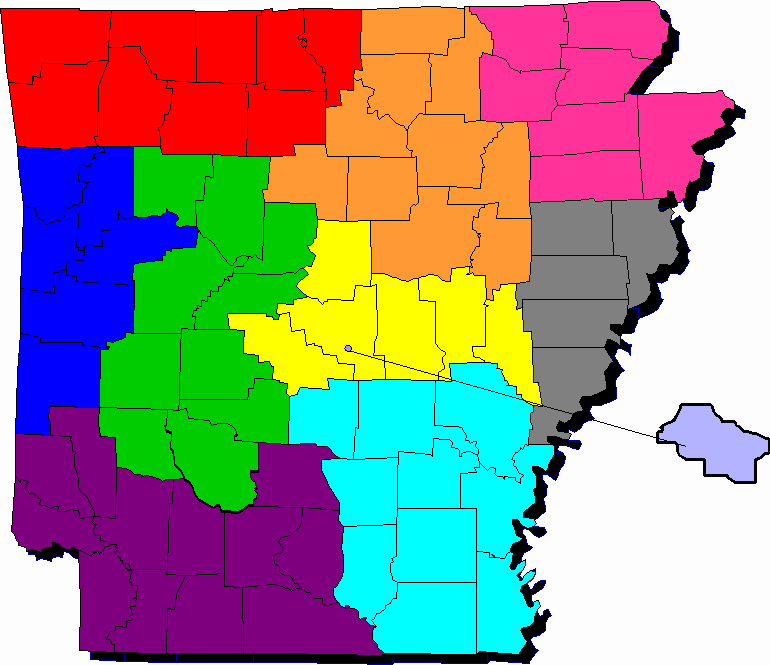  Workforce Investment AreaBaxter, , Boone, Carroll, , , , Searcy, and North Central Arkansas Workforce Investment Area, , , Izard, , Sharp, Stone, Van Buren, White, and  Workforce Investment Area Clay, Craighead, Greene, , , Poinsett, and  Workforce Investment Area  Crawford, , , Polk, Scott, and  West  Workforce Investment AreaClark, , , Hot Spring, Johnson, , Perry, Pike, Pope, and  Workforce Investment AreaFaulkner, Lonoke, Monroe, Prairie, Pulaski outside the city limits of Little Rock, and Saline CountiesCity of  Workforce Investment AreaInside the city limits of  Workforce Investment AreaCrittenden, Cross, Lee, Phillips, and  Workforce Investment AreaCalhoun, , , Hempstead, Howard, , Little River, Miller, , Ouachita, Sevier, and  Workforce Investment Area, Ashley, Bradley, Chicot, , Desha, Drew, Grant, Jefferson, and Northwest Arkansas    The Northwest Arkansas Workforce Investment Area (WIA) has many tourist attractions. Among these are the  and the Prairie Grove Civil War Battlefield.  Nestled in the Ozark Mountains, the Area gives visitors a chance to view Rocky Mountain Elk near Ponca, and the picturesque city of Eureka Springs offers shopping and unique architecture.  The Crystal Bridges Museum of American Art in Bentonville houses a permanent collection of signature works from American artists, along with galleries dedicated to regional art including American Indian art.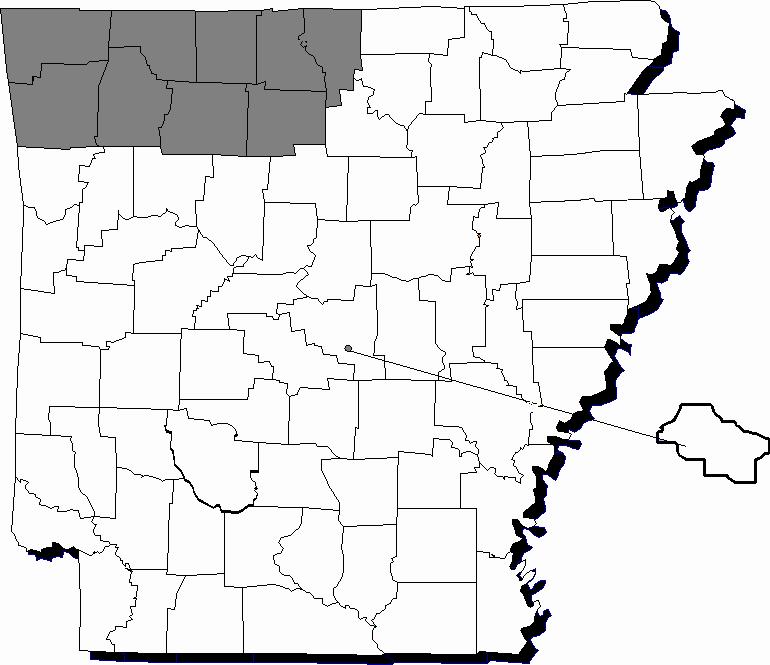    The Northwest Arkansas WIA consists of nine counties: Baxter, Benton, Boone, Carroll, Madison, Marion, Newton, Searcy, and Washington. The area borders two states,  to the north and  to the west. The Fayetteville-Springdale-Rogers Metropolitan Statistical Area (MSA), which includes McDonald County in Missouri, is located within this Area. Several large companies, including Wal-Mart and Tyson, have headquarters here, along with many trucking companies.    The University of Arkansas, the state’s largest public university, is located in Washington County in the city of Fayetteville. It offers a large variety of educational programs ranging from bachelor’s degrees to doctoral programs, leading to a variety of job and career opportunities for its graduates. , a private four-year university, is located in Siloam Springs. Offering associate degrees and certificate programs, Arkansas State University-Mountain Home, North Arkansas College, and Northwest Arkansas Community College are two-year colleges based in this Area.   The Northwest Arkansas WIA has the largest employment base in the state and is predicted to have the largest growth, which provides job seekers with a variety of career choices among the many industries and occupations. The Area is projected to gain 7,764 jobs, an increase of 2.79 percent, by 2016.  Goods-Producing industries are estimated to gain 526 jobs, while Services-Providing industries are forecasted to add 7,253 jobs. A decrease of just 15 Self-Employed and Unpaid Family Workers is anticipated between 2014 and 2016.    Professional and Business Services is expected to be the top supersector in both net and percent growth with 2,610 new jobs, an increase of 6.14 percent.  Management of Companies and Enterprises is predicted to be the top growing industry in the Area with 1,292 new jobs anticipated.  Museums, Historical Sites, and Similar Institutions is estimated to be the fastest growing industry, increasing employment by 18.86 percent between 2014 and 2016.  Chemical Manufacturing is a step behind at 18.85 percent.  Primary Metal Manufacturing is projected to be the top and fastest declining industry with a loss of 375 jobs, or 20.36 percent of its workforce.     The Northwest Arkansas WIA is projected to have 10,582 annual job openings with 4,158 for growth and expansion and 6,424 for replacement.  Office and Administrative Support Occupations is predicted to be the top growing major group with 1,060 new jobs by March 2016.  At 5.37 percent, Life, Physical, and Social Science Occupations would be the fastest growing major group with 76 new jobs.  Retail Salespersons, of the Sales and Related Occupations major group, is predicted to be the top growing occupation in the Area with 364 new jobs, while Food Scientists and Technologists, of the Life, Physical, and Social Science Occupations major group, is predicted to be the fastest growing occupation with a growth of 13.58 percent.  Retail Salespersons is also estimated to have the most annual job openings with 565.  Farmers, Ranchers, and Other Agricultural Managers is estimated to be the top declining occupation losing 90 jobs, while Tool and Die Makers, of the Production Occupations major group, is expected to lose 14.65 percent of its workforce. Northwest Arkansas Workforce Investment Area 
2014-2016 Industry Projections by Major DivisionNorthwest Arkansas Workforce Investment Area 
Industry Rankings (by NAICS Subsector)Top 10 Growing Industries (Ranked by Net Growth)Top 10 Fastest Growing Industries (Ranked by Percent (%) Growth) (Minimum Growth of 5)Top 5 Declining Industries (Ranked by Net Growth)Top 5 Fastest Declining Industries (Ranked by Percent (%) Growth) (Minimum Decline of 5)Northwest Arkansas Workforce Investment Area
2014-2016 Occupational Projections by Major GroupNorthwest Arkansas Workforce Investment Area
Occupational RankingsTop 10 Growing Occupations (Ranked by Net Growth)Top 10 Fastest Growing Occupations (Ranked by Percent (%) Growth) (Minimum Net Growth of 5)Top 10 Occupations by Total Annual Openings
Top 5 Declining Occupations (Ranked by Net Growth)
Top 5 Fastest Declining Occupations (Ranked by Percent (%) Growth) (Minimum Decline of 5)North Central Arkansas 
  The North Central Arkansas WIA has numerous tourist attractions within its borders. Near Mountain View, visitors can tour the underground beauty of Blanchard Springs Caverns and listen to traditional American mountain music at the Ozark Folk Center.  Created by a dam in 1964, the 40,000-acre Greers Ferry Lake offers outdoor adventurists plenty of fishing, boating, and camping.  Nearby, the Little Red River flows out of the lake’s tailwaters, providing excellent trout fishing.  In fact, a world-record setting brown trout, weighing 40.4 pounds, was caught on the river in 1992.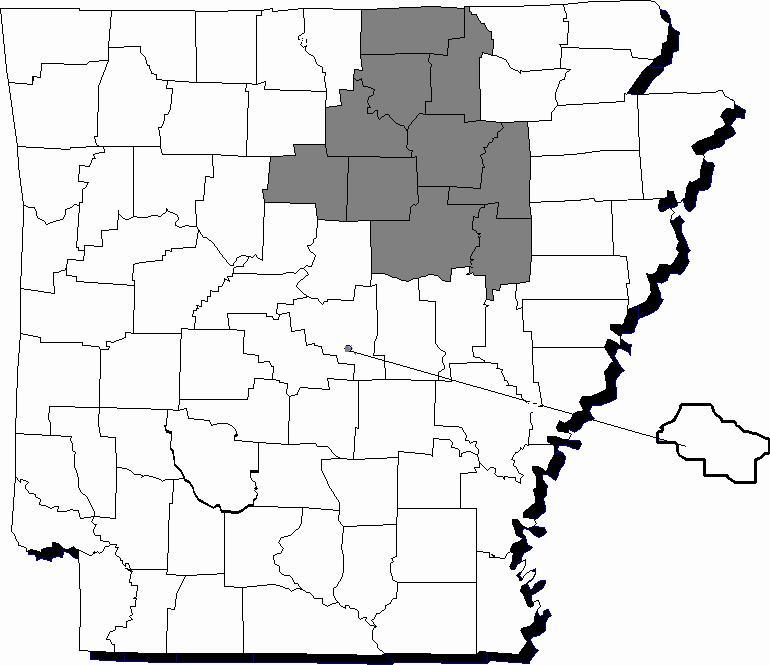    The North Central Arkansas WIA consists of 10 counties: Cleburne, Fulton, Independence, Izard, Jackson, Sharp, Stone, Van Buren, White, and Woodruff, with the state of Missouri bordering the area to the north.   The Area is home to three public two-year colleges that are part of the Arkansas State University (ASU) system with campuses located in Beebe, Newport, and Searcy. Also located in North Central Arkansas are two private four-year institutions, Lyon College in Batesville and Harding University in Searcy.  Rounding out the Area’s educational opportunities are several community, technical, and trade schools, including the UA Community College in Batesville and Ozarka College in Melbourne.    The North Central Arkansas WIA is projected to add 739 jobs through March 2016, or increase employment by 0.91 percent.  Goods-Producing industries are expected to have a net gain of 196, while the Services-Providing industries could add 770.  The Area is predicted to experience a loss of Self-Employed and Unpaid Family Workers with an decrease of 227.   Manufacturing is projected to be the top growing supersector in the North Central Arkansas WIA with a gain of 285 jobs.  Leisure and Hospitality is estimated to be the fastest growing supersector with a gain of 4.19 percent.  Food Services and Drinking Places leads all industries in net growth with an estimated gain of 239.  Machinery Manufacturing is forecasted to be the fastest growing industry increasing employment by 33.63 percent.  Hospitals is projected to lose 240 jobs over the next two years, while Motion Picture and Sound Recording Industries is predicted to lose 15.79 percent of its workforce.      The Area is expected to have 2,572 total job openings annually between 2014 and 2016.  Of these, 1,858 would be for replacement, while 714 would be for growth and expansion.  Production Occupations is projected to be the top growing major group with 247 new jobs.  Team Assemblers is estimated to be the top growing occupation raising employment by 105, while Painters, Transportation Equipment could be the fastest growing occupation with a 20 percent increase in jobs.  Farmers, Ranchers, and Other Agricultural Managers is estimated to lose the most jobs with a decline of 126 jobs, while Service Unit Operators, Oil, Gas, and Mining could lose 11.11 percent of its workforce making it the fastest declining occupation in the North Central Arkansas WIA.  With 152 annual job openings anticipated, Cashiers is estimated to lead all occupations in job openings.  North Central Arkansas Workforce Investment Area
2014-2016 Industry Projections by Major DivisionNorth Central Arkansas Workforce Investment AreaIndustry Rankings (by NAICS Subsector)Top 10 Growing Industries (Ranked by Net Growth)Top 10 Fastest Growing Industries (Ranked by Percent (%) Growth) (Minimum Net Growth of 5)Top 5 Declining Industries (Ranked by Net Growth)Top 5 Fastest Declining Industries (Ranked by Percent (%) Growth) (Minimum Decline of 5)North Central Arkansas Workforce Investment Area
2014-2016 Occupational Projections by Major GroupNorth Central Arkansas Workforce Investment Area
Occupational RankingsTop 10 Growing Occupations (Ranked by Net Growth)Top 10 Fastest Growing Occupations (Ranked by Percent (%) Growth) (Minimum Net Growth of 5)Top 10 Occupations by Total Annual OpeningsTop 5 Declining Occupations (Ranked by Net Growth)
Top 5 Fastest Declining Occupations (Ranked by Percent (%) Growth) (Minimum Decline of 5) Northeast Arkansas
 The Hemingway-Pfeiffer Museum and Educational Center in Piggott, including the home and barn studio where Ernest Hemingway lived and wrote portions of “A Farewell to Arms,” is just one of the many attractions located in the Northeast Arkansas WIA. A unique land formation, one of only two in the world, can be found in Crowley’s Ridge State Park near Paragould. Lake Charles, in Powhatan, is one of several lakes in this Area, offering camping and fishing. Built in 1888 and restored in the 1970s, the historical Powhatan Courthouse is the main attraction at Powhatan Historic State Park.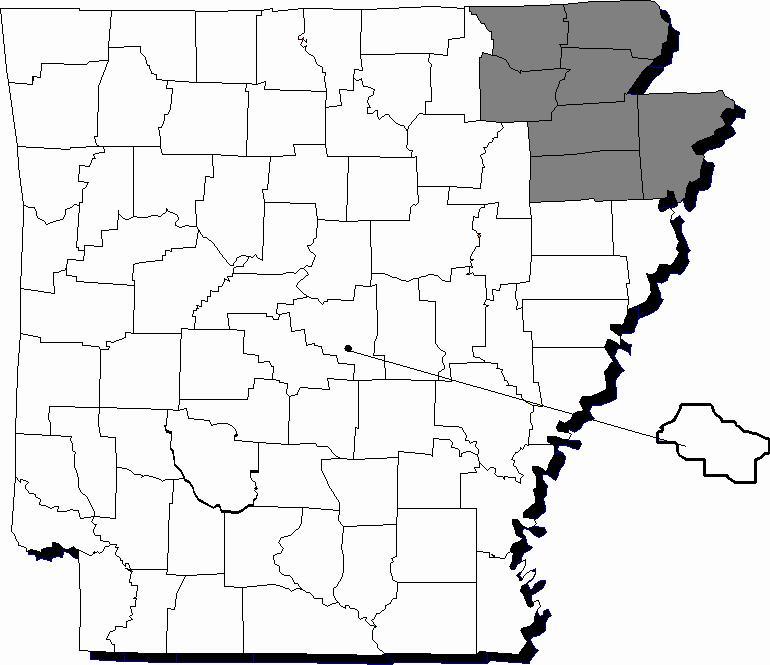    The Northeast Arkansas WIA consists of seven counties: Clay, Craighead, Greene, Lawrence, Mississippi, Poinsett, and Randolph, with the states of Missouri bordering the area to the north and Tennessee to the east. The Jonesboro Metropolitan Statistical Area is located in this Area.   This Area is home to three four-year colleges, two private and one public: Williams Baptist College in Walnut Ridge, Crowley’s Ridge College in Paragould, and Arkansas State University in Jonesboro.  Arkansas Northeastern College in Blytheville and Black River Technical College in Pocahontas are two-year colleges located in this WIA.   The Northeast Arkansas WIA is expected to add 3,154 jobs during the projection period.  At 2.93 percent, the Area is estimated to be the fastest growing WIA in the state.  Goods-Producing industries are predicted to have a net gain of 843 jobs, while Services-Providing industries could add 1,983.  A net gain of 328 Self-Employed and Unpaid Family Workers is anticipated.    Manufacturing is expected to be the top growing supersector with 695 new jobs.  Driving the growth is Food Manufacturing, which is estimated to gain 406 jobs, making it the top growing industry in the Area.  Leisure and Hospitality is expected to be the fastest growing supersector with an increase of 4.21 percent.  Waste Management and Remediation Service is anticipated to be the fastest growing industry with a gain of 29.18 percent.  Not all of the Manufacturing supersector is seeing a favorable outlook.  Primary Metal Manufacturing is expected to be the top declining industry with a loss of 128 jobs, while Leather and Allied Product Manufacturing is likely to be the fastest declining industry with an anticipated loss of 70 percent of its workforce.    The Northeast Arkansas WIA is expected to have 4,168 annual openings during the projection period. Of these, 2,500 would be for replacement, while 1,668 would be for growth and expansion.  Production Occupations is predicted to be the top growing major group adding 428 new jobs to the labor market.  Team Assemblers is predicted to be the top growing occupation with a gain of 164 jobs.  Food Cooking Machine Operators and Tenders is estimated to be the fastest growing occupation raising employment by 16.98 percent.  The top and fastest declining occupations are also in the Production Occupations major group.  Cutting, Punching, and Press Machine Setters, Operators, and Tenders, Metal and Plastic is estimated to lose 28 jobs between 2014 and 2016, while Sewing Machine Operators could lose a quarter of its workforce.  At 4.34 percent, Transportation and Material Moving Occupations is anticipated to be the fastest growing major group.  Cashiers is expected to be the top occupation in number of annual openings with 179 anticipated.   Workforce Investment Area2014-2016 Industry Projections by Major DivisionNortheast Arkansas Workforce Investment AreaIndustry Rankings (by NAICS Subsector)Top 10 Growing industries (Ranked by Net Growth)Top 10 Fastest Growing Industries (Ranked by Percent (%) Growth) (Minimum Net Growth of 5)Top 5 Declining Industries (Ranked by Net Growth)Top 5 Fastest Declining Industries (Ranked by Percent (%) Growth) (Minimum Decline of 5) Workforce Investment Area2014-2016 Occupational Projections by Major Group Workforce Investment AreaOccupational Rankings
Top 10 Growing Occupations (Ranked by Net Growth)Top 10 Fastest Growing Occupations (Ranked by Percent (%) Growth) (Minimum Net Growth of 5)Top 10 Occupations by Total Annual OpeningsTop 5 Declining Occupations (Ranked by Net Growth)Top 5 Fastest Declining Occupations (Ranked by Percent (%) Growth) (Minimum Decline of 4)Western Arkansas    The Western Arkansas WIA is home to the two highest mountain peaks in Arkansas; Mount Magazine near Paris and Rich Mountain at the Queen Wilhelmina State Park near Mena. The Cossatot River, an American Indian word for skull crusher, provides some of the most challenging whitewater rafting in the state. Settled by Swiss and German immigrants in the 1880s, Altus has become the wine capital of Arkansas, producing several award-winning wines from grapes grown in the Boston Mountains.  Area visitors can also see an eight-foot tall statue of Popeye in Alma, the self-proclaimed spinach capital of the world.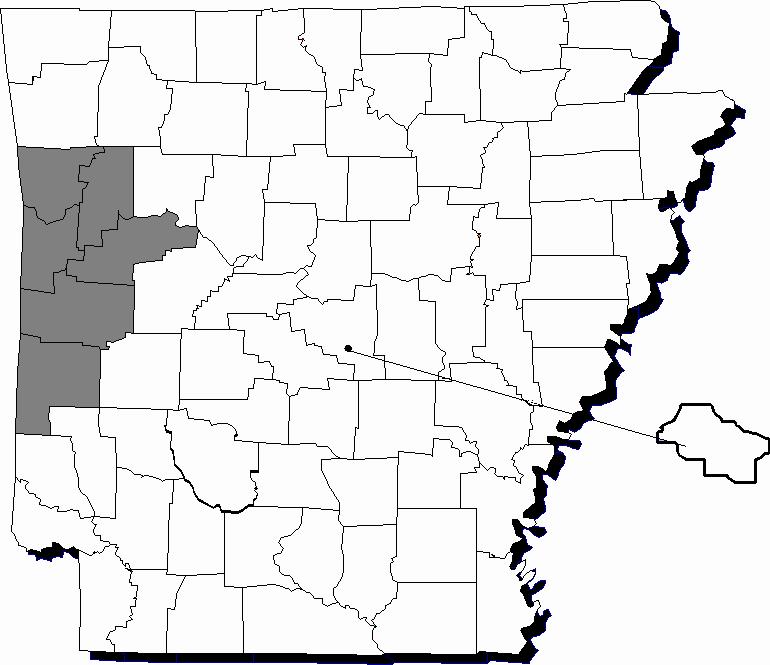    The Western Arkansas WIA consists of six counties: Crawford, Franklin, Logan, Polk, Scott, and Sebastian; and is bordered to the west by the state of Oklahoma. The Arkansas portion of the Fort Smith Metropolitan Statistical Area is located in the Western Arkansas WIA.   The Area is home to the University of Arkansas at Fort Smith, a four-year public university located in Sebastian County. Offering associate degrees and certificates, Rich Mountain Community College in Mena and Arkansas Tech-Ozark are two-year colleges located in this Area, providing residents with a range of educational options.   The Western Arkansas WIA is expected to experience a net gain of 3,224 jobs during the projection period. Goods-Producing industries are projected to have a net gain of 638 jobs, while the Services-Providing industries are estimated to add 2,256.  A gain of 330 Self-Employed and Unpaid Family Workers is anticipated during the projection period.   Professional and Business Services is expected to be the top and fastest growing supersector in the Area with a gain of 843 jobs during the projection period, an increase of 8.72 percent.  All three industries in Professional and Business Services are included in the Top 10 Growing Industries List.  However, Food Manufacturing is estimated to be the top growing industry adding 475 jobs to its workforce.  At 18.76 percent, Support Activities for Transportation and Paper Manufacturing are statistically tied as the fastest growing industries in the Western Arkansas WIA.  Electrical Equipment, Appliance, and Component Manufacturing is estimated to lose 225 jobs between 2014 and 2016 making it the top declining industry, while Publishing Industries (except Internet) could be the fastest declining industry with a decline of 19.81 percent.     The Western Arkansas WIA is projected to have a net job gain of 2.80 percent between 2014 and 2016.  Around 4,371 annual job openings are expected to be available during the projection period with 2,639 for replacement and 1,732 for growth and expansion.  The Production Occupations major group is projected to add the most jobs increasing by 552 during the projection period.  The top four fastest growing occupations are in this major group with Paper Goods Machine Setters, Operators, and Tenders projected to be the fastest growing occupation with a growth of 15.94 percent.  Farmers, Ranchers, and Other Agricultural Managers is predicted to be the top growing occupation with 145 anticipated during the projection period.  Legal Occupations, with a projected growth of 4.74 percent is estimated to be the fastest growing major group.  Service Unit Operators, Oil, Gas, and Mining is tied with Helpers--Installation, Maintenance, and Repair Workers as the top declining occupation with 12 job losses each.  Service Unit Operators, Oil, Gas, and Mining is also predicted to be the fastest declining occupation with a loss of 13.19 percent of its workforce.  With 168 annual job openings anticipated, Retail Salespersons leads in the number of job openings. Western Arkansas Workforce Investment Area
2014-2016 Industry Projections by Major DivisionWestern Arkansas Workforce Investment Area
Industry Rankings (by NAICS Subsector)Top 10 Growing Industries (Ranked by Net Growth)Top 10 Fastest Growing Industries (Ranked by Percent (%) Growth)Top 5 Declining Industries (Ranked by Net Growth) Top 5 Fastest Declining Industries (Ranked by Percent Growth) (Minimum Decline of 5)Western Arkansas Workforce Investment Area
2014-2016 Occupational Projections by Major GroupWestern Arkansas Workforce Investment Area
Occupational RankingsTop 10 Growing Occupations (Ranked by Net Growth)Top 10 Fastest Growing Occupations (Ranked by Percent (%) Growth) (Minimum Net Growth of 5)Top 10 Occupations by Total Annual Openings Top 5 Declining Occupations (Ranked by Net Growth)Top 5 Fastest Declining Occupations (Ranked by Percent (%) Growth) (Minimum Decline of 5)West Central Arkansas 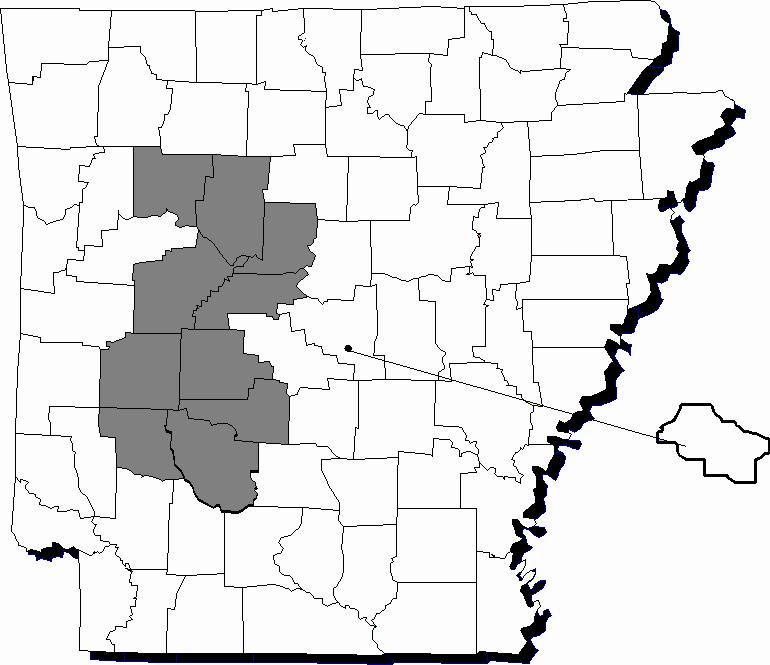    The West Central Arkansas WIA contains unbelievable natural resources for recreational use, including multiple lakes and mountains. Petit Jean State Park, located near Morrilton, is home to Cedar Falls, the tallest continuously flowing waterfall in the state. The Crater of Diamonds State Park, located in Murfreesboro, is recognized as the only public diamond mine in the world where you keep what you find. Visitors found 121.02 total carats in 2014 with one that was 6.19 carats.  Hot Springs is also a center for tourism with its famous Bathhouse Row, a theme park, and other historic attractions.   The West Central Arkansas WIA consists of 10 counties: Clark, Conway, Garland, Hot Spring, Johnson, Montgomery, Perry, Pike, Pope, and Yell; with the Hot Springs Metropolitan Statistical Area located within the WIA.   The Area has several four-year colleges: Arkansas Tech University in Russellville, Henderson State University and Ouachita Baptist University in Arkadelphia, and the University of the Ozarks in Clarksville. There are also a number of two-year community and technical colleges in the Area: National Park Community College in Hot Springs, a campus of the University of Arkansas Community College System in Morrilton, and College of the Ouachitas in Malvern.   The West Central Arkansas WIA is expected to see a growth of 3,307 by the first quarter of 2016.  Goods-Producing industries are projected to gain 373 new jobs, while the Services-Providing industries are predicted to add 2,528. There is estimated to be 406 more Self-Employed and Unpaid Family Workers in this Area by 2016.   Leisure and Hospitality is predicted to be the top and fastest growing supersector adding 760 new jobs, an increase of 6.35 percent.  Driving this growth is Food Services and Drinking Places with a growth of 422 making it the top growing industry in the West Central Arkansas WIA.  Furniture and Related Product Manufacturing is forecasted to be the fastest growing industry, raising employment by 49.62 percent over the next two years.  Hospitals is projected to experience a loss of 128 jobs making it the top declining industry, while Motion Picture and Sound Recording Industries is anticipating a 13.92 percent decline in its workforce making it the fastest declining industry in the Area.    The Area’s employment is expected to increase by 2.71 percent during the projection period.  An estimated 4,660 annual job openings are anticipated in this Area. Growth and expansion is estimated to account for 1,782 of those jobs, while 2,878 would be for replacement.  The Food Preparation and Serving Related Occupations major group is projected to add the most jobs with 462 between 2014 and 2016.  Personal Care and Service Occupations is predicted to be the fastest growing major group with an increase of 6.99 percent.  Farmers, Ranchers, and Other Agricultural Managers is estimated to be the top growing occupation with a gain of 239.  Cabinetmakers and Bench Carpenters is forecasted to be the fastest growing occupation increasing employment by 46.48 percent.  Control and Valve Installers and Repairers, Except Mechanical Door is projected to lose the most jobs with 11 anticipated to be cut, while Telecommunications Equipment Installers and Repairers, Except Line Installers could lose 7.84 percent of its workforce making it the fastest declining occupation.  Cashiers is estimated to have the most annual job openings with 235 between 2014 and 2016.West  Workforce Investment Area2014-2016 Industry Projections by Major Division West  Workforce Investment AreaIndustry Rankings (by NAICS Subsector)
Top 10 Growing Industries (Ranked by Net Growth)Top 10 Fastest Growing Industries (Ranked by Percent (%) Growth) (Minimum Net Growth of 5)Top 5 Declining Industries (Ranked by Net Growth)Top 5 Fastest Declining Industries (Ranked by Percent (%) Growth) (Minimum Decline of 5)West  Workforce Investment Area2014-2016 Occupational Projections by Major Group West  Workforce Investment AreaOccupational RankingsTop 10 Growing Occupations (Ranked by Net Growth)Top 10 Fastest Growing Occupations (Ranked by Percent (%) Growth) (Minimum Net Growth of 5)Top 10 Occupations by Total Annual OpeningsTop 5 Declining Occupations (Ranked by Net Growth)Top 5 Fastest Declining Occupations (Ranked by Percent (%) Growth) (Minimum Decline of 5)Central Arkansas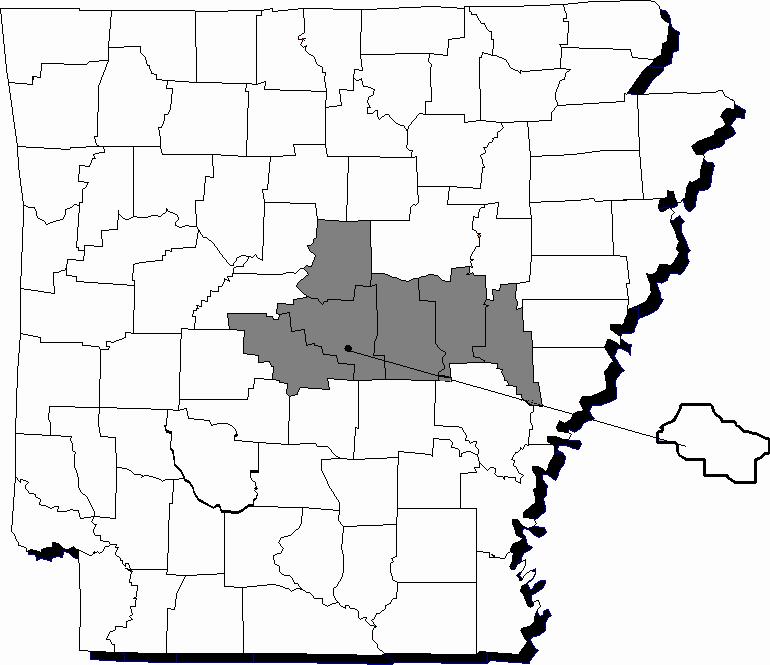 The Central Arkansas WIA is home to the Prairie County Museum in Des Arc, which contains artifacts and exhibits that tell the story of the Lower White River’s influence on the first settlements in the Arkansas frontier, while Pickles Gap Village in Conway presents a unique variety of shops for those traveling through to the Ozarks.  Located in Scott, the Plantation Agricultural Museum, tells the history of cotton agriculture in the state; and the Toltec Indian Mounds State Park, a national historic landmark, preserves and interprets the state’s tallest Native American mounds.  The Little Rock Air Force Base in Jacksonville is the world’s largest training ground for C-130 pilots and North Little Rock’s Old Mill, an authentic reproduction of a water-powered gristmill, was seen in the opening credits of “Gone with the Wind.”  The Central Arkansas WIA consists of six counties, all within commuting distance of the City of Little Rock WIA: Faulkner, Lonoke, Monroe, Prairie, Saline, and the portion of Pulaski County outside of Little Rock. The majority of the Little Rock-North Little Rock-Conway Metropolitan Statistical Area is located in this Area.   Three four-year colleges and universities are located in Conway: the University of Central Arkansas, home to Arkansas’s Public Broadcasting Station, Arkansas Educational Television Network (AETN); Hendrix College; and Central Baptist College. There are satellite campuses of other colleges and universities, including the University of Arkansas at Little Rock-Benton and the Pulaski Technical College-Saline County Career Center in Bauxite. Two two-year colleges, Shorter College and Pulaski Technical College, are located in North Little Rock.   The Area is expected to add 3,763 new jobs, an increase of 2.22 percent.  Goods-Producing industries are projected to gain 227 new jobs, while the Services-Providing industries are predicted to add 3,534 jobs.  However, minimal change is expected in Self-Employed and Unpaid Family Workers between 2014 and 2016.    Professional and Business Services is expected to be the top and fastest growing supersector adding 1,007 jobs during the projection period and increasing by 5.77 percent.  Food Services and Drinking Places is estimated to be the top growing industry with an increase of 697 new jobs.  Data Processing, Hosting and Related Services is predicted to be the fastest growing industry increasing by 30.73 percent.  On the negative side of the economy, Paper Manufacturing is estimated to lose 101 jobs making it the top declining industry, while Transportation Equipment Manufacturing is anticipated to lose 12.30 percent of its workforce.   The Central Arkansas WIA is expected to have 6,015 annual job openings during the projection period with 2,011 being for growth and expansion and 4,004 being for replacement.  Food Preparation and Serving Related Occupations is projected to be the top growing major group with an increase of 681.  Driving this growth is Combined Food Preparation and Serving Workers, Including Fast Food, which is predicted to be the top growing occupation with a gain of 236 jobs.  Computer and Mathematical Occupations is forecasted to be the fastest growing major group adding 5.29 percent to its workforce.  The fastest growing occupation is set to be Computer Systems Analysts, which is anticipated to add 8.10 percent to its workforce.  Order Clerks is projected to lose the most jobs with 17 expected to be cut, while Paper Goods Machine Setters, Operators, and Tenders, is estimated to lead all occupations in percent decline with an anticipated decline of 6.28 percent.  Cashiers is estimated to have the most annual openings with 385 between 2014 and 2016. Central Arkansas Workforce Investment Area2014-2016 Industry Projections by Major DivisionCentral Arkansas Workforce Investment AreaIndustry Rankings (by NAICS Subsector)Top 10 Growing industries (Ranked by Net Growth)Top 10 Fastest Growing Industries (Ranked by Percent (%) Growth) (Minimum Net Growth of 5)Top 5 Declining Industries (Ranked by Net Growth)Top 5 Fastest Declining Industries (Ranked by Percent (%) Growth) (Minimum Decline of 5)Central Arkansas Workforce Investment Area
2014-2016 Occupational Projections by Major Group Workforce Investment AreaOccupational RankingsTop 10 Growing Occupations (Ranked by Net Growth) Top 10 Fastest Growing Occupations (Ranked by Percent (%) Growth) (Minimum Net Growth of 5)Top 10 Occupations by Total Annual OpeningsTop 5 Declining Occupations (Ranked by Net Growth)Top 5 Fastest Declining Occupations (Ranked by Percent (%) Growth) (Minimum Decline of 4)City of Little Rock	   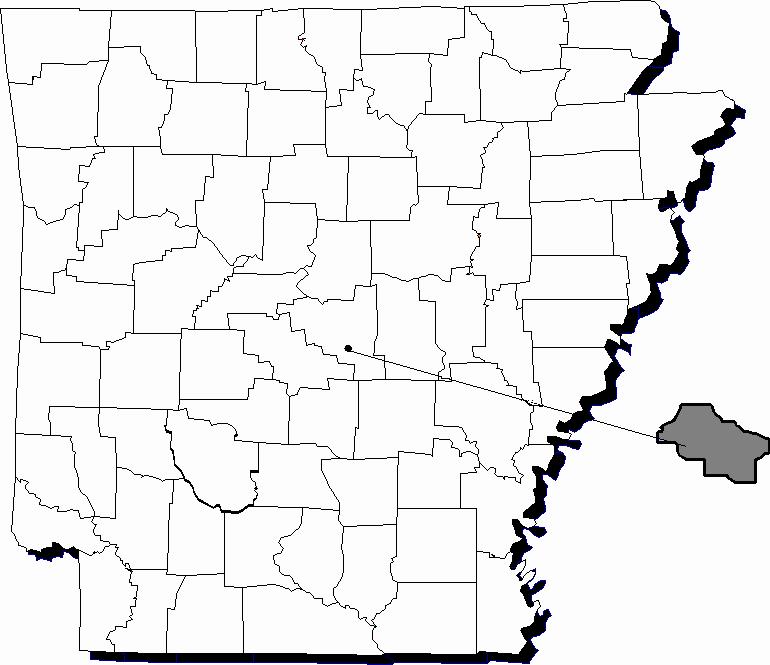   The City of Little Rock WIA has numerous attractions and resources for people to enjoy. There are a number of museums in the Area, including the Arkansas Arts Center, which houses art galleries, a Children’s Theater, and other attractions related to the arts. As Arkansas’ largest airport, the Bill and Hillary Clinton National Airport transports over two million passengers in and out of the city each year. Central High School is considered one of Arkansas' most important historical landmarks.  In 1957, the school was brought to national attention in one of the earliest school desegregation struggles in the modern civil rights movement.  With the addition of the Clinton Presidential Library and the revitalization of the River Market District, the downtown area has become a tourist destination for the State and Area.  In addition, if you like biking or walking, three pedestrian/biking bridges may fit your style: the Junction Bridge, the Big Dam Bridge, and the Two Rivers Bridge.  The Area is also home to the American Taekwondo Association, which has more than 300,000 active members worldwide and hosts its World Championships annually.       The City of Little Rock WIA is a center for government operations, serving as the county seat of Pulaski County as well as the state’s capital. The WIA is recognized as part of the Little Rock-North Little Rock-Conway Metropolitan Statistical Area.   Three four-year colleges are located in the Area: one public university, the University of Arkansas at Little Rock; and three private colleges, Arkansas Baptist College, Philander Smith College, and Remington College. It is also home to the University of Arkansas for Medical Sciences and the UALR William H. Bowen School of Law, one of two law schools in the state.  A campus of Pulaski Tech is also located not far from the Pulaski/Saline County line.  This amounts to a wealth of educational opportunities for the citizens of Arkansas, especially in the central part of the state.   The City of Little Rock WIA is expected to grow by 4,374 jobs by 2016, or an increase of 2.37 percent.  Goods-Producing industries are projected to experience a net gain of 269 jobs, while the Services-Providing industries are predicted to add 3,995.  Self-Employed and Unpaid Family Workers is expected to experience a gain of 110 jobs.    Professional and Business Services is estimated to be the top growing supersector in the City of Little Rock WIA adding an anticipated 979 new jobs.  At 4.89 percent, Leisure and Hospitality is projected to be the fastest growing supersector.  Food Services and Drinking Places is estimated to gain 520 new jobs between 2014 and 2016.  Machinery Manufacturing is expected to be the fastest growing industry with a gain of 18.32 percent.  On the negative side of the economy, Hospitals in the City of Little Rock WIA could lose 114 jobs making it the top declining industry, while Wood Product Manufacturing could be the fastest declining industry with a rate of 18.25 percent.    Area employers are expected to have 6,449 annual openings during the projection period. Of these, 4,169 would be for replacement and 2,280 for growth and expansion.  Office and Administrative Support Occupations is projected to be the top growing major group with 567 new jobs, while Personal Care and Service Occupations is estimated to be the fastest growing major group with a gain of 5.52 percent.  Retail Salespersons, of the Sales and Related Occupations major group, is anticipated to be the top growing occupation with 212 new jobs and have the most annual openings with 300, while Grinding, Lapping, Polishing, and Buffing Machine Tool Setters, Operators, and Tenders, Metal and Plastic could be the fastest growing occupation at a growth of 15.79 percent.  On the negative side of the economy, Data Entry Keyers is forecasted to lose the most jobs with 19 job losses anticipated, while Computer Operators could lose 6.93 percent of its workforce, making it the fastest declining occupation in the City of Little Rock WIA. City of Little Rock Workforce Investment Area
2014-2016 Industry Projections by Major DivisionCity of  Workforce Investment AreaIndustry Rankings (by NAICS Subsector)Top 10 Growing Industries (Ranked by Net Growth)Top 10 Fastest Growing Industries (Ranked by Percent (%) Growth) (Minimum Net Growth of 5)Top 5 Declining Industries (Ranked by Net Growth)Top 5 Fastest Declining Industries (Ranked by Percent (%) Growth) (Minimum Decline of 5)City of  Workforce Investment Area2014-2016 Occupational Projections by Major GroupCity of Little Rock Workforce Investment AreaOccupational RankingsTop 10 Growing Occupations (Ranked by Net Growth)Top 10 Fastest Growing Occupations (Ranked by Percent (%) Growth) (Minimum Net Growth of 5)Top 10 Occupations by Total Annual OpeningsTop 5 Declining Occupations (Ranked by Net Growth)Top 5 Fastest Declining Occupations (Ranked by Percent (%) Growth) (Minimum Decline of 5)Eastern Arkansas  The Eastern Arkansas WIA is home to several national historic landmarks and interesting facts. The Parkin Archeological Park, in Parkin, is a former American Indian village that some scholars believe was the village Casqui, which was visited during the expedition of Hernando De Soto in 1541. In addition, on the border of Lee and Phillips Counties, a granite monument marks the initial site for the East/West baseline of the 1815 survey of the Louisiana Purchase. Village Creek State Park, located in the Crowley’s Ridge area, is known for its fishing, hiking trails, and lush scenery. The King Biscuit Time radio show, the longest running daily radio show in the nation, has broadcast blues music for over 60 years on KFFA in Helena.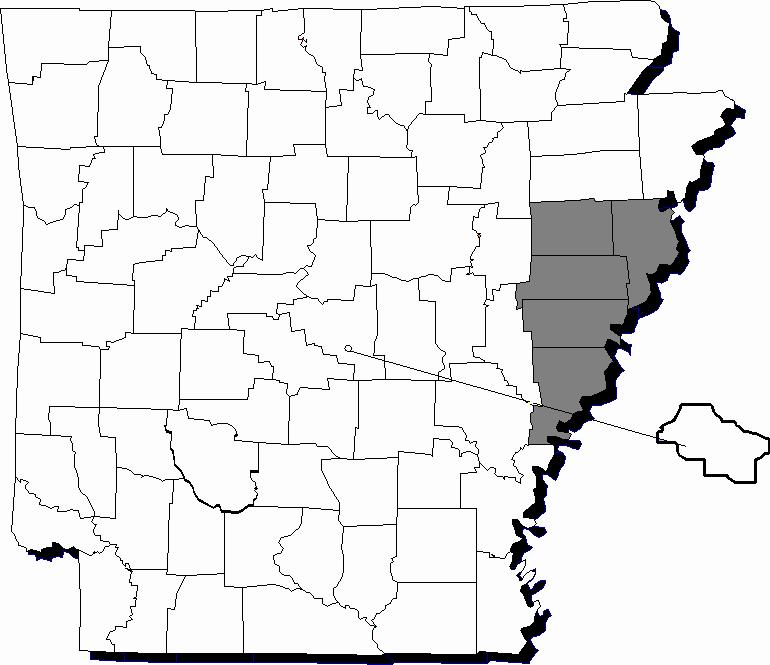        The Eastern Arkansas WIA consists of five counties: Crittenden, Cross, Lee, Phillips, and St. Francis. 
With Tennessee bordering this Area to the east, Crittenden County makes up a portion of the Memphis Metropolitan Statistical Area, the forty-first largest in population in the United States according to the Census Bureau.   Although there are no four-year colleges in the Area, several two-year institutions offer a variety of programs. Crowley’s Ridge Technical Institute and East Arkansas Community College are in Forrest City, Phillips County Community College of the University of Arkansas System is in Helena, and Mid-South Community College is in West Memphis.   The Eastern Arkansas WIA is expected to experience a net growth of 824 jobs by 2016.  Goods-Producing industries are projected to experience a net gain of 166 jobs, while the Services-Providing industries are predicted to add 517.  Self-Employed and Unpaid Family Workers are predicted to gain 141 jobs during the projection period.    Professional and Business Services is anticipated to be the top and fastest growing major group with a gain of 235 and a 10.16 percent increase in employment.  Social Assistance, of the Education and Health Services supersector, is predicted to be the top growing industry adding 280 new jobs, while Waste Management and Remediation Services, of the Professional and Business Services supersector, is anticipated to increase by 67.07 percent, making it the fastest growing industry.  On the negative side of the economy, Hospitals is projected to be the top and fastest declining industry with an anticipated loss of 381 jobs, or 39.28 percent of its workforce.    The Eastern Arkansas WIA is expected to have 1,591 annual job openings during the projection period with 967 being for replacement and the remaining 624 for growth and expansion.  Personal Care and Service Occupations is projected to be the top and fastest growing major group with a net gain of 207 jobs, an increase of 9.24 percent.  Driving this growth is Personal Care Aides, which is expected to gain 136 jobs, or increase employment by 11.81 percent between 2014 and 2016.  On the negative side of the economy, Registered Nurses is estimated to be the top declining occupation with a loss of 106, while Respiratory Therapists could see a loss of 38.10 percent of its workforce making it the fastest declining occupation.  Overall, the Healthcare Practitioners and Technical Occupations major group is predicted to lose 167 net jobs, a drop of 8.95 percent of its Area workforce.  Cashiers is estimated to have 100 annual job openings leading all occupations in the Area. Eastern Arkansas Workforce Investment Area
2014-2016 Industry Projections by Major DivisionEastern Arkansas Workforce Investment Area
Industry Rankings (by NAICS Subsector)Top 10 Growing Industries (Ranked by Net Growth)Top 10 Fastest Growing Industries (Ranked by Percent (%) Growth) (Minimum Growth of 5)Top 5 Declining Industries (Ranked by Net Growth)Top 5 Fastest Declining Industries (Ranked by Percent (%) Growth) (Minimum Decline of 5)Eastern Arkansas Workforce Investment Area
2014-2016 Occupational Projections by Major GroupEastern Arkansas Workforce Investment Area
Occupational RankingsTop 10 Growing Occupations (Ranked by Net Growth)Top 10 Fastest Growing Occupations (Ranked by Percent (%) Growth) (Minimum Net Growth of 5)Top 10 Occupations by Total Annual OpeningsTop 5 Declining Occupations (Ranked by Net Growth)Top 5 Fastest Declining Occupations (Ranked by Percent (%) Growth) (Minimum Decline of 5)Southwest Arkansas 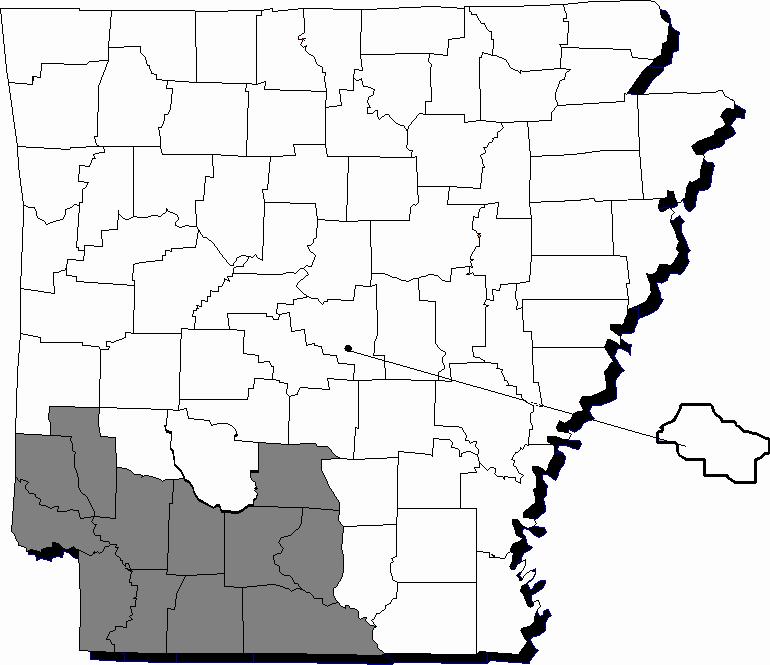    The Southwest Arkansas WIA contains some of the finest attractions in Arkansas. The Arkansas Museum of Natural Resources in Smackover revisits the industrial and social history associated with the oil boom of the 1920s. The South Arkansas Arboretum State Park in El Dorado preserves exotic plants and flowering species native to the West Gulf Coastal Plain region of the United States, while the City of Hope, the center for watermelon production in Arkansas, was ranked 14th in the nation in total poundage in 2013. The area is known for producing large watermelons, with a 268.8-pound watermelon recorded in 2005 and certified by the Guinness Book of World Records in 2006.   The Southwest Arkansas WIA is the largest Workforce Area in the state in terms of the number of counties represented. Twelve counties are located within this region: Calhoun, Columbia, Dallas, Hempstead, Howard, Lafayette, Little River, Miller, Nevada, Ouachita, Sevier, and Union. Three states border the Area: Oklahoma to the west, Texas to the southwest, and Louisiana to the south. Miller County is part of the Texarkana AR/TX Metropolitan Statistical Area.   Several educational opportunities are available in the Southwest Arkansas WIA. Southern Arkansas University in Magnolia is the only four-year college, while Cossatot Community College, University of Arkansas Community College at Hope, South Arkansas Community College, and Southern Arkansas University-Tech are all two-year colleges located in the Area.   Employment in the Southwest Arkansas WIA is projected to increase by 318, or a 0.35 percent growth rate.  Goods-Producing industries are predicted to gain 76 jobs, while the Services-Providing industries are estimated to experience a net growth of 640 jobs.  The Area is expected, however, to lose 398 Self-Employed and Unpaid Family Workers.  The Trade, Transportation, and Utilities supersector is projected to increase employment by 413 making it the top growing supersector in the Southwest Arkansas WIA.  Wholesale Electronic Markets and Agents and Brokers is estimated to be the fastest growing industry raising employment by 31.80 percent.  Leisure and Hospitality is expected to be the fastest growing supersector growing by 4.41 percent.  Driving this growth is Food Services and Drinking Places with an anticipated gain of 203 new jobs.  Paper Manufacturing is anticipated to decline by 103 jobs, making it the top declining industry, while Computer and Electronic Product Manufacturing could lose 13.98 percent of its workforce between 2014 and 2016.  Between 2014 and 2016, Southwest Arkansas WIA employers are estimated to have 2,547 job openings annually.  Of these, 80% of the job openings, or 2,036, would be for replacement.  Food Preparation and Serving Related Occupations is projected to be the top and fastest growing major group, adding 190 new jobs, or an increase of 3.51 percent.  Leading the area in net growth is Combined Food Preparation and Serving Workers, Including Fast Food with a gain of 62.  Helpers--Pipelayers, Plumbers, Pipefitters, and Steamfitters is expected to be the fastest growing occupation with a 10.29 percent rise in employment.  On the negative side of the economy, the Management Occupations major group is predicted to experience a net loss of 215 jobs.  Driving this decline is Farmers, Ranchers, and Other Agricultural Managers, which is expected to be the top declining occupation with a loss of 225.  Roustabouts, Oil and Gas could lose 12.66 percent of its workforce making it the fastest declining occupation.  Cashiers leads the Area in the number of annual openings with 155 anticipated  between 2014 and 2016.   Southwest Arkansas Workforce Investment Area
2014-2016 Industry Projections by Major DivisionSouthwest Arkansas Workforce Investment AreaIndustry Rankings (by NAICS Subsector) Top 10 Growing Industries (Ranked by Net Growth)Top 10 Fastest Growing Industries (Ranked by Percent (%) Growth) (Minimum Growth of 5)Top 5 Declining Industries (Ranked by Net Growth)Top 5 Fastest Declining Industries (Ranked by Percent (%) Growth) (Minimum Decline of 5) Workforce Investment Area2014-2016 Occupational Projections by Major Group Workforce Investment AreaOccupational RankingsTop 10 Growing Occupations (Ranked by Net Growth)Top 10 Fastest Growing Occupations (Ranked by Percent (%) Growth) (Minimum Net Growth of 5)Top 10 Occupations by Total Annual OpeningsTop 5 Declining Occupations (Ranked by Net Growth)Top 5 Fastest Declining Occupations (Ranked by Percent (%) Growth) (Minimum Decline of 5)Southeast Arkansas 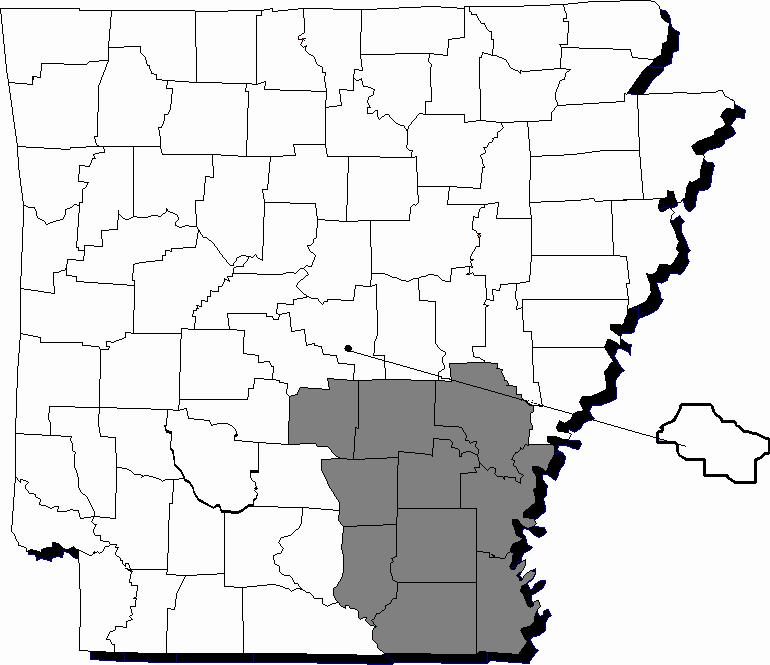    Several attractions can be found in the Southeast Arkansas WIA. In Gillett, the Arkansas Post Museum, the first capital of the Arkansas Territory, explores the history of and life on the Grand Prairie and the Delta. Lake Chicot, near Lake Village, is Arkansas’ largest natural lake and the largest natural oxbow lake in the nation, offering excellent fishing opportunities. The Arkansas River flows into the Mississippi River near Arkansas City, while Stuttgart is home to the World Championship Duck Calling Contest each fall.   The Southeast Arkansas WIA consists of 10 counties: Arkansas, Ashley, Bradley, Chicot, Cleveland, Desha, Drew, Grant, Jefferson, and Lincoln. Two states border the Southeast Arkansas WIA, Louisiana to the south and Mississippi to the east; and the Pine Bluff Metropolitan Statistical Area is located in this Area.   Two campuses of the University of Arkansas system are in the Area, one in Pine Bluff, and the other in Monticello. Southeast Arkansas College, a two-year institution, is also located in Pine Bluff.  Two campuses of Phillips County Community College, affiliated with the University of Arkansas System, are located in the Arkansas County cities of Stuttgart and DeWitt. This gives students a variety of choices for their academic studies.   The Southeast Arkansas WIA is expected to lose 471 jobs between 2014 and 2016.  Goods-Producing industries are projected to lose 247 net jobs, while the Services-Providing industries are predicted to experience a net loss of 243. The Area is predicted to experience a net gain of 19 Self-Employed and Unpaid Family Workers.   Leisure and Hospitality is projected to be the top supersector in both net and percent growth with 184 new jobs between 2014 and 2016, an increase of 4.28 percent.   Food Services and Drinking Places is estimated to be the top growing industry in the Southeast Arkansas WIA with a growth of 165, while Sporting Goods, Hobby, Book, and Music Stores is predicted to increase employment by 8.96 percent making it the fastest growing industry.  Overall, eight of the eleven supersectors in the Southeast Arkansas WIA are forecasted to experience net losses with Education and Health Services anticipating a loss of 218 jobs.  Federal Government, Excluding Post Office is estimated to lose 184 jobs making it the top declining industry, while Utilities is estimated to lose 15.42 percent of its workforce making it the fastest declining industry.    Southeast Arkansas WIA employment is expected to decrease by 0.59 percent by 2016.  There are 2,044 job openings projected to be available annually between 2014 and 2016.  Of these, 252 would be for growth and expansion, while 1,792 would be for replacement.  Food Preparation and Serving Related Occupations is projected to be the top and fastest growing major group gaining 143 jobs during the projection period, an increase of 3 percent.  Driving this growth is Combined Food Preparation and Serving Workers, Including Fast Food with a gain of 77 jobs making it the top growing occupation.  Farm Equipment Mechanics and Service Technicians is estimated to be the fastest growing occupation adding 8.85 percent to its workforce.  The Production Occupations major group is anticipated to lose the most jobs, losing 145 between 2014 and 2016, or 1.50 percent of its workforce.  The Life, Physical, and Social Science Occupations major group could lose 6.18 percent of its workforce.  Office Clerks, General is estimated to be the top declining occupation with a loss of 39, while Cabinetmakers and Bench Carpenters is anticipated to be the fastest declining occupation with a 14.29 percent decline in jobs.  Cashiers is estimated to have 113 annual jobs openings, leading the Area in the number of job openings   Workforce Investment Area2014-2016 Industry Projections by Major Division Southeast Arkansas Workforce Investment AreaIndustry Rankings (by NAICS Subsector)Top 10 Growing Industries (Ranked by Net Growth)Top 10 Fastest Growing Industries (Ranked by Percent (%) Growth)Top 5 Declining Industries (Ranked by Net Growth)Top 5 Fastest Declining Industries (Ranked by Percent (%) Growth) (Minimum Decline of 5) Workforce Investment Area2014-2016 Occupational Projections by Major Group Workforce Investment AreaOccupational Rankings Top 10 Growing Occupations (Ranked by Net Growth)Top 10 Fastest Growing Occupations (Ranked by Percent (%) Growth) (Minimum Net Growth of 5)Top 10 Occupations by Total Annual Openings (Top 10)Top 5 Declining Occupations (Ranked by Net Growth)Top 5 Fastest Declining Occupations (Ranked by Percent (%) Growth) (Minimum Decline of 5)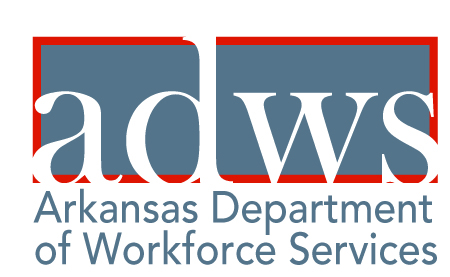 Explanation of Industry Projections Data…………………………………….5Explanation of Occupational Projections Data…………………………………….5Definition of Important Terms…………………………………….6Methodology…………………………………….7Total Employment Projections by Workforce Investment Area…………………………………….8Percent Growth of Total Employment   by Workforce Investment Area (Chart)…………………………………….9Local Workforce Investment Areas…………………………………….10Northwest Arkansas Workforce Investment Area Profile…………………………………….112014-2016 Industry Projections by Major Division…………………………………….12Industry Rankings…………………………………….132014-2016 Occupational Projections by Major Group…………………………………….15Occupational Rankings…………………………………….16North Central Arkansas Workforce Investment Area Profile…………………………………….182014-2016 Industry Projections by Major Division…………………………………….19Industry Rankings…………………………………….202014-2016 Occupational Projections by Major Group…………………………………….22Occupational Rankings…………………………………….23Northeast Arkansas Workforce Investment Area Profile…………………………………….252014-2016 Industry Projections by Major Division…………………………………….26Industry Rankings…………………………………….272014-2016 Occupational Projections by Major Group…………………………………….29Occupational Rankings…………………………………….30Western Arkansas Workforce Investment Area Profile…………………………………….322014-2016 Industry Projections by Major Division…………………………………….33Industry Rankings…………………………………….342014-2016 Occupational Projections by Major Group…………………………………….36Occupational Rankings…………………………………….37West Central Arkansas Workforce Investment Area Profile…………………………………….392014-2016 Industry Projections by Major Division…………………………………….40Industry Rankings…………………………………….412014-2016 Occupational Projections by Major Group…………………………………….43Occupational Rankings…………………………………….44Central Arkansas Workforce Investment Area Profile…………………………………….462014-2016 Industry Projections by Major Division…………………………………….47Industry Rankings…………………………………….482014-2016 Occupational Projections by Major Group…………………………………….50Occupational Rankings…………………………………….51City of Little Rock Workforce Investment Area Profile…………………………………….532014-2016 Industry Projections by Major Division…………………………………….54Industry Rankings…………………………………….552014-2016 Occupational Projections by Major Group…………………………………….57Occupational Rankings…………………………………….58Eastern Arkansas Workforce Investment Area Profile…………………………………….602014-2016 Industry Projections by Major Division…………………………………….61Industry Rankings…………………………………….622014-2016 Occupational Projections by Major Group…………………………………….64Occupational Rankings…………………………………….65Southwest Arkansas Workforce Investment Area Profile…………………………………….672014-2016 Industry Projections by Major Division…………………………………….68Industry Rankings…………………………………….692014-2016 Occupational Projections by Major Group…………………………………….71Occupational Rankings…………………………………….72Southeast Arkansas Workforce Investment Area Profile…………………………………….742014-2016 Industry Projections by Major Division…………………………………….75Industry Rankings…………………………………….762014-2016 Occupational Projections by Major Group…………………………………….78Occupational Rankings…………………………………….79NAICSCodeNAICS Title2014
Estimated
Employment2016
Projected
EmploymentNet
GrowthPercent
GrowthIndustry code according to the North American Industry Classification System (NAICS) Title and Coding StructureIndustry title according to the North American Industry Classification System (NAICS) Title and Coding StructureAn estimate of the number of jobs in an industry in 2014The projected number of jobs expected to be in an industry in 2016Total number of jobs an industry is expected to gain or lose over the 2014 to 2016 periodPercent change in the number of jobs in an industry over the 2014 to 2016 periodSOC
CodeSOC Title2014
Estimated
Employment2016
Projected
EmploymentNet
GrowthPercent
GrowthAnnual
Openings-
GrowthAnnual
Openings-
ReplacementTotal
Annual
OpeningsThe occupational code based on the Standard Occupational Classification (SOC) Coding and Title StructureThe 
occupational 
title based on 
the Standard Occupational Classification 
(SOC) Coding 
and Title 
StructureAn estimate 
of the number 
of jobs in an occupation 
in 2014The projected number of 
jobs expected 
to be in an occupation 
in 2016Total number 
of jobs an occupation 
is expected to gain or lose over the 2014 
to 2016 
periodPercent change in 
the number 
of jobs in an occupation over the 
2014 to 2016 
periodAverage number of annual job openings expected to 
be created during the projection period due to employment growthAverage number of annual job openings expected to be available during the projection period due to the need to replace workers who leave the occupationAverage number of annual job openings expected to be available during the projection period due to employment growth and replacementsWorkforce 
Investment
Area2014
Estimated
Employment2016
Projected
EmploymentNet
GrowthPercent
GrowthAnnual
Openings-GrowthAnnual Openings-ReplacementAnnual
Openings-
TotalNorthwest Arkansas278,120285,8847,7642.79%4,1586,42410,582North Central Arkansas81,19981,9387390.91%7141,8582,572Northeast Arkansas107,487110,6413,1542.93%1,6682,5004,168Western Arkansas115,231118,4553,2242.80%1,7322,6394,371West Central Arkansas121,914125,2213,3072.71%1,7822,8784,660Central Arkansas169,638173,4013,7632.22%2,0114,0046,015City of Little Rock184,677189,0514,3742.37%2,2804,1696,449Eastern Arkansas41,85642,6808241.97%6249671,591Southwest Arkansas90,03990,3573180.35%5112,0362,547Southeast Arkansas80,07279,601-471-0.59%2521,7922,044NAICS CodeNAICS Title2014 Estimated Employment2016
Projected EmploymentNet GrowthPercent Growth000000Total All Industries278,120285,8847,7642.79%000671Total Self Employed and Unpaid Family Workers, All Jobs28,04628,031-15-0.05%006010    Self Employed Workers, All Jobs27,86027,845-15-0.05%007010    Unpaid Family Workers, All Jobs18618600.00%101000Goods Producing43,62044,1465261.21%101100Natural Resources and Mining1,4331,386-47-3.28%110000Agriculture, Forestry, Fishing and Hunting1,3061,269-37-2.83%210000Mining127117-10-7.87%101200Construction8,7149,0973834.40%101300Manufacturing33,47333,6631900.57%Non-Durable Goods Manufacturing20,12520,6865612.79%Durable Goods Manufacturing13,34812,977-371-2.78%102000Services Providing206,454213,7077,2533.51%102100Trade, Transportation, and Utilities53,37854,9011,5232.85%420000Wholesale Trade8,7658,9291641.87%440000Retail Trade28,10629,2021,0963.90%480000Transportation and Warehousing15,34115,6222811.83%220000Utilities1,1661,148-18-1.54%102200Information2,3482,293-55-2.34%102300Financial Activities8,1928,5023103.78%520000Finance and Insurance5,8005,9651652.84%530000Real Estate and Rental and Leasing2,3922,5371456.06%102400Professional and Business Services42,50645,1162,6106.14%540000Professional, Scientific, and Technical Services10,48911,0715825.55%550000Management of Companies and Enterprises22,67323,9651,2925.70%560000Administrative and Support and Waste Management and Remediation Services9,34410,0807367.88%102500Education and Health Services55,36656,7251,3592.45%610000Educational Services26,88227,2824001.49%620000Health Care and Social Assistance28,48429,4439593.37%102600Leisure and Hospitality24,77325,9791,2064.87%710000Arts, Entertainment, and Recreation2,1832,3701878.57%720000Accommodation and Food Services22,59023,6091,0194.51%102700Other Services (except Government)8,6218,7351141.32%102800Government11,27011,4561861.65%NAICS CodeNAICS Title2014 Estimated Employment2016 Projected EmploymentNet GrowthPercent Growth551000Management of Companies and Enterprises22,67323,9651,2925.70%722000Food Services and Drinking Places19,76420,7339694.90%561000Administrative and Support Services8,7689,4797118.11%541000Professional, Scientific, and Technical Services10,48911,0715825.55%621000Ambulatory Health Care Services9,85410,4135595.67%311000Food Manufacturing14,22614,6444182.94%611000Educational Services26,88227,2824001.49%452000General Merchandise Stores7,7158,0783634.71%624000Social Assistance6,4726,8133415.27%445000Food and Beverage Stores4,0874,3322455.99%NAICS CodeNAICS Title2014 Estimated Employment2016 Projected EmploymentNet GrowthPercent Growth712000Museums, Historical Sites, and Similar Institutions3343976318.86%325000Chemical Manufacturing2442904618.85%519000Other Information Services1061211514.15%236000Construction of Buildings1,5801,77319312.22%453000Miscellaneous Store Retailers1,5251,67915410.10%488000Support Activities for Transportation838908708.35%561000Administrative and Support Services8,7689,4797118.11%532000Rental and Leasing Services699755568.01%485000Transit and Ground Passenger Transportation345372277.83%713000Amusement, Gambling, and Recreation Industries1,6101,7301207.45%NAICS CodeNAICS Title2014 Estimated Employment2016 Projected EmploymentNet GrowthPercent Growth331000Primary Metal Manufacturing1,8421,467-375-20.36%332000Fabricated Metal Product Manufacturing2,8622,643-219-7.65%493000Warehousing and Storage1,6741,583-91-5.44%454000Nonstore Retailers609556-53-8.70%112000Animal Production977925-52-5.32%NAICS CodeNAICS Title2014 Estimated Employment2016 Projected EmploymentNet GrowthPercent Growth331000Primary Metal Manufacturing1,8421,467-375-20.36%454000Nonstore Retailers609556-53-8.70%332000Fabricated Metal Product Manufacturing2,8622,643-219-7.65%212000Mining (except Oil and Gas)9790-7-7.22%493000Warehousing and Storage1,6741,583-91-5.44%SOC
CodeSOC Title2014 
EstimatedEmployment2016
Projected
EmploymentNet
GrowthPercent
GrowthAnnual
Openings-
GrowthAnnual
Openings-
ReplacementsAnnual
Openings-
Total00-0000Total, All Occupations278,120285,8847,7642.79%4,1586,42410,58211-0000Management Occupations29,27229,7644921.68%29151480513-0000Business and Financial Operations Occupations13,81414,5397255.25%36224460615-0000Computer and Mathematical Occupations7,2157,5643494.84%17411829217-0000Architecture and Engineering Occupations2,5932,654612.35%34589219-0000Life, Physical, and Social Science Occupations1,4151,491765.37%38428021-0000Community and Social Service Occupations4,4144,5361222.76%619315423-0000Legal Occupations1,4441,508644.43%32215325-0000Education, Training, and Library Occupations16,30416,6053011.85%15033448427-0000Arts, Design, Entertainment, Sports, and Media Occupations3,2823,340581.77%367711329-0000Healthcare Practitioners and Technical Occupations12,49312,9284353.48%21823245031-0000Healthcare Support Occupations6,2286,3821542.47%7810818633-0000Protective Service Occupations3,0853,163782.53%399813735-0000Food Preparation and Serving Related Occupations22,04923,0279784.44%4899241,41337-0000Building and Grounds Cleaning and Maintenance Occupations8,5838,9103273.81%16416032439-0000Personal Care and Service Occupations9,65010,0003503.63%18618737341-0000Sales and Related Occupations27,74128,6869453.41%4729361,40843-0000Office and Administrative Support Occupations39,20840,2681,0602.70%5448761,42045-0000Farming, Fishing, and Forestry Occupations1,4121,400-12-0.85%7384547-0000Construction and Extraction Occupations9,0219,3142933.25%14814829649-0000Installation, Maintenance, and Repair Occupations9,94110,1231821.83%9622031651-0000Production Occupations22,97023,0981280.56%23045368353-0000Transportation and Material Moving Occupations25,98626,5845982.30%308544852SOC
CodeSOC Title2014 
EstimatedEmployment2016
Projected
EmploymentNet
GrowthPercent
GrowthAnnual
Openings-
GrowthAnnual
Openings-
ReplacementsAnnual
Openings-
Total41-2031Retail Salespersons10,41410,7783643.50%18238356535-3021Combined Food Preparation and Serving Workers, Including Fast Food5,5055,8363316.01%16626443041-2011Cashiers5,7125,9482364.13%11830742539-9021Personal Care Aides3,5183,7472296.51%1142013453-3032Heavy and Tractor-Trailer Truck Drivers11,12811,3472191.97%11017028035-3031Waiters and Waitresses5,1785,3872094.04%10426837243-6014Secretaries and Administrative Assistants, Except Legal, Medical, and Executive4,6164,7931773.83%885514353-7062Laborers and Freight, Stock, and Material Movers, Hand4,9345,1101763.57%8815724543-4051Customer Service Representatives3,8273,9991724.49%8610018637-2011Janitors and Cleaners, Except Maids and Housekeeping Cleaners3,9144,0841704.34%8566151SOC
CodeSOC Title2014 
EstimatedEmployment2016
Projected
EmploymentNet
GrowthPercent
GrowthAnnual
Openings-
GrowthAnnual
Openings-
ReplacementsAnnual
Openings-
Total19-1012Food Scientists and Technologists2432763313.58%1682413-1081Logisticians470515459.57%2242613-1161Market Research Analysts and Marketing Specialists9931,083909.06%45125711-3121Human Resources Managers195212178.72%851329-2032Diagnostic Medical Sonographers9310188.60%41549-3011Aircraft Mechanics and Service Technicians717768.45%32515-1133Software Developers, Systems Software221238177.69%821011-2021Marketing Managers492529377.52%18102813-1121Meeting, Convention, and Event Planners828867.32%31429-2056Veterinary Technologists and Technicians151162117.28%617SOC
CodeSOC Title2014 
EstimatedEmployment2016
Projected
EmploymentNet
GrowthPercent
GrowthAnnual
Openings-
GrowthAnnual
Openings-
ReplacementsAnnual
Openings-
Total41-2031Retail Salespersons10,41410,7783643.50%18238356535-3021Combined Food Preparation and Serving Workers, Including Fast Food5,5055,8363316.01%16626443041-2011Cashiers5,7125,9482364.13%11830742535-3031Waiters and Waitresses5,1785,3872094.04%10426837253-3032Heavy and Tractor-Trailer Truck Drivers11,12811,3472191.97%11017028053-7062Laborers and Freight, Stock, and Material Movers, Hand4,9345,1101763.57%8815724511-9013Farmers, Ranchers, and Other Agricultural Managers12,10812,018-90-0.74%019219243-9061Office Clerks, General6,2396,3641252.00%6212819043-4051Customer Service Representatives3,8273,9991724.49%8610018613-1199Business Operations Specialists, All Other3,9664,1962305.80%1154816337-2011Janitors and Cleaners, Except Maids and Housekeeping Cleaners3,9144,0841704.34%8566151SOC
CodeSOC Title2014 
EstimatedEmployment2016
Projected
EmploymentNet
GrowthPercent
GrowthAnnual
Openings-
GrowthAnnual
Openings-
ReplacementsAnnual
Openings-
Total11-9013Farmers, Ranchers, and Other Agricultural Managers12,10812,018-90-0.74%019219251-4041Machinists905818-87-9.61%0202051-4072Molding, Coremaking, and Casting Machine Setters, Operators, and Tenders, Metal and Plastic568488-80-14.08%08851-4111Tool and Die Makers198169-29-14.65%02245-2092Farmworkers and Laborers, Crop, Nursery, and Greenhouse574550-24-4.18%01818SOC
CodeSOC Title2014 
EstimatedEmployment2016
Projected
EmploymentNet
GrowthPercent
GrowthAnnual
Openings-
GrowthAnnual
Openings-
ReplacementsAnnual
Openings-
Total51-4111Tool and Die Makers198169-29-14.65%02251-4072Molding, Coremaking, and Casting Machine Setters, Operators, and Tenders, Metal and Plastic568488-80-14.08%08851-4051Metal-Refining Furnace Operators and Tenders7464-10-13.51%01151-4041Machinists905818-87-9.61%0202051-4193Plating and Coating Machine Setters, Operators, and Tenders, Metal and Plastic122112-10-8.20%022NAICS CodeNAICS Title2014 Estimated Employment2016
Projected EmploymentNet GrowthPercent Growth000000Total All Industries81,19981,9387390.91%000671Total Self Employed and Unpaid Family Workers, All Jobs11,79411,567-227-1.92%006010    Self Employed Workers, All Jobs11,74511,518-227-1.93%007010    Unpaid Family Workers, All Jobs494900.00%101000Goods Producing12,80913,0051961.53%101100Natural Resources and Mining2,4072,347-60-2.49%110000Agriculture, Forestry, Fishing and Hunting771829587.52%210000Mining1,6361,518-118-7.21%101200Construction2,2832,254-29-1.27%101300Manufacturing8,1198,4042853.51%Non-Durable Goods Manufacturing3,7353,699-36-0.96%Durable Goods Manufacturing4,3844,7053217.32%102000Services Providing56,59657,3667701.36%102100Trade, Transportation, and Utilities15,76515,9421771.12%420000Wholesale Trade1,8721,909371.98%440000Retail Trade9,3249,5452212.37%480000Transportation and Warehousing3,8563,774-82-2.13%220000Utilities71371410.14%102200Information521513-8-1.54%102300Financial Activities2,4772,572953.84%520000Finance and Insurance1,9462,042964.93%530000Real Estate and Rental and Leasing531530-1-0.19%102400Professional and Business Services3,3733,5011283.79%540000Professional, Scientific, and Technical Services1,1461,166201.75%550000Management of Companies and Enterprises191202115.76%560000Administrative and Support and Waste Management and Remediation Services2,0362,133974.76%102500Education and Health Services20,58420,653690.34%610000Educational Services8,9869,054680.76%620000Health Care and Social Assistance11,59811,59910.01%102600Leisure and Hospitality5,7285,9682404.19%710000Arts, Entertainment, and Recreation366384184.92%720000Accommodation and Food Services5,3625,5842224.14%102700Other Services (except Government)2,3582,350-8-0.34%102800Government5,7905,867771.33%NAICS CodeNAICS Title2014 Estimated Employment2016
Projected EmploymentNet GrowthPercent Growth722000Food Services and Drinking Places4,8895,1282394.89%336000Transportation Equipment Manufacturing8141,02120725.43%333000Machinery Manufacturing56575519033.63%621000Ambulatory Health Care Services3,2633,4341715.24%452000General Merchandise Stores2,9323,0691374.67%561000Administrative and Support Services1,8741,971975.18%624000Social Assistance2,1312,211803.75%611000Educational Services8,9869,054680.76%522000Credit Intermediation and Related Activities1,4491,514654.49%311000Food Manufacturing2,3342,393592.53%NAICS CodeNAICS Title2014 Estimated Employment2016
Projected EmploymentNet GrowthPercent Growth333000Machinery Manufacturing56575519033.63%336000Transportation Equipment Manufacturing8141,02120725.43%112000Animal Production3193674815.05%488000Support Activities for Transportation438479419.36%485000Transit and Ground Passenger Transportation114124108.77%486000Pipeline Transportation147159128.16%425000Wholesale Electronic Markets and Agents and Brokers172186148.14%515000Broadcasting (except Internet)125135108.00%453000Miscellaneous Store Retailers485520357.22%551000Management of Companies and Enterprises191202115.76%NAICS CodeNAICS Title2014 Estimated Employment2016
Projected EmploymentNet GrowthPercent Growth622000Hospitals3,2483,008-240-7.39%484000Truck Transportation2,0041,867-137-6.84%213000Support Activities for Mining822722-100-12.17%236000Construction of Buildings415384-31-7.47%339000Miscellaneous Manufacturing440409-31-7.05%NAICS CodeNAICS Title2014 Estimated Employment2016
Projected EmploymentNet GrowthPercent Growth512000Motion Picture and Sound Recording Industries3832-6-15.79%442000Furniture and Home Furnishings Stores125107-18-14.40%213000Support Activities for Mining822722-100-12.17%999100Federal Government, Excluding Post Office216198-18-8.33%236000Construction of Buildings415384-31-7.47%SOC
CodeSOC Title2014 
EstimatedEmployment2016
Projected
EmploymentNet
GrowthPercent
GrowthAnnual
Openings-
GrowthAnnual
Openings-
ReplacementsAnnual
Openings-
Total00-0000Total, All Occupations81,19981,9387390.91%7141,8582,57211-0000Management Occupations11,44011,320-120-1.05%1519020513-0000Business and Financial Operations Occupations1,2951,312171.31%15243915-0000Computer and Mathematical Occupations37037551.35%44817-0000Architecture and Engineering Occupations463454-9-1.94%3101319-0000Life, Physical, and Social Science Occupations249245-4-1.61%26821-0000Community and Social Service Occupations1,4211,444231.62%12304223-0000Legal Occupations22823462.63%33625-0000Education, Training, and Library Occupations5,3305,379490.92%2410713127-0000Arts, Design, Entertainment, Sports, and Media Occupations626636101.60%7132029-0000Healthcare Practitioners and Technical Occupations5,1535,140-13-0.25%289812631-0000Healthcare Support Occupations2,6812,678-3-0.11%16476333-0000Protective Service Occupations1,5031,533302.00%16466235-0000Food Preparation and Serving Related Occupations6,0296,2462173.60%11222433637-0000Building and Grounds Cleaning and Maintenance Occupations2,6032,620170.65%20496939-0000Personal Care and Service Occupations2,9753,044692.32%38579541-0000Sales and Related Occupations7,5897,7601712.25%8827236043-0000Office and Administrative Support Occupations10,13410,216820.81%6422528945-0000Farming, Fishing, and Forestry Occupations541574336.10%16163247-0000Construction and Extraction Occupations3,0332,991-42-1.38%8546249-0000Installation, Maintenance, and Repair Occupations3,1593,16560.19%22769851-0000Production Occupations7,3517,5982473.36%16215832053-0000Transportation and Material Moving Occupations7,0266,974-52-0.74%36151187SOC
CodeSOC Title2014 
EstimatedEmployment2016
Projected
EmploymentNet
GrowthPercent
GrowthAnnual
Openings-
GrowthAnnual
Openings-
ReplacementsAnnual
Openings-
Total51-2092Team Assemblers83994410512.51%52146635-3021Combined Food Preparation and Serving Workers, Including Fast Food1,5331,624915.94%467412039-9021Personal Care Aides1,1681,233655.57%3263841-2031Retail Salespersons2,2752,338632.77%328411641-2011Cashiers2,3382,391532.27%2612615235-2014Cooks, Restaurant482512306.22%15102535-3031Waiters and Waitresses732762304.10%15385343-6014Secretaries and Administrative Assistants, Except Legal, Medical, and Executive1,3151,342272.05%14163051-4121Welders, Cutters, Solderers, and Brazers284310269.15%1372035-2011Cooks, Fast Food852877252.93%12172937-2011Janitors and Cleaners, Except Maids and Housekeeping Cleaners1,1451,170252.18%122032SOC
CodeSOC Title2014 
EstimatedEmployment2016
Projected
EmploymentNet
GrowthPercent
GrowthAnnual
Openings-
GrowthAnnual
Openings-
ReplacementsAnnual
Openings-
Total51-9122Painters, Transportation Equipment75901520.00%821049-3011Aircraft Mechanics and Service Technicians5259713.46%41551-4111Tool and Die Makers6068813.33%40451-2092Team Assemblers83994410512.51%52146651-9121Coating, Painting, and Spraying Machine Setters, Operators, and Tenders7583810.67%42651-4121Welders, Cutters, Solderers, and Brazers284310269.15%1372035-2014Cooks, Restaurant482512306.22%15102531-2021Physical Therapist Assistants9710366.19%32535-3021Combined Food Preparation and Serving Workers, Including Fast Food1,5331,624915.94%467412013-2072Loan Officers11812575.93%426SOC
CodeSOC Title2014 
EstimatedEmployment2016
Projected
EmploymentNet
GrowthPercent
GrowthAnnual
Openings-
GrowthAnnual
Openings-
ReplacementsAnnual
Openings-
Total41-2011Cashiers2,3382,391532.27%2612615235-3021Combined Food Preparation and Serving Workers, Including Fast Food1,5331,624915.94%467412041-2031Retail Salespersons2,2752,338632.77%328411651-2092Team Assemblers83994410512.51%52146635-3031Waiters and Waitresses732762304.10%15385353-7062Laborers and Freight, Stock, and Material Movers, Hand1,3321,345130.98%6424839-9021Personal Care Aides1,1681,233655.57%3263841-1011First-Line Supervisors of Retail Sales Workers1,2221,245231.88%12263853-3032Heavy and Tractor-Trailer Truck Drivers2,4212,319-102-4.21%03737SOC
CodeSOC Title2014 
EstimatedEmployment2016
Projected
EmploymentNet
GrowthPercent
GrowthAnnual
Openings-
GrowthAnnual
Openings-
ReplacementsAnnual
Openings-
Total11-9013Farmers, Ranchers, and Other Agricultural Managers8,2818,155-126-1.52%013113153-3032Heavy and Tractor-Trailer Truck Drivers2,4212,319-102-4.21%0373729-1141Registered Nurses1,3071,267-40-3.06%0222231-1014Nursing Assistants1,6841,653-31-1.84%0303037-2012Maids and Housekeeping Cleaners679659-20-2.95%01212SOC
CodeSOC Title2014 
EstimatedEmployment2016
Projected
EmploymentNet
GrowthPercent
GrowthAnnual
Openings-
GrowthAnnual
Openings-
ReplacementsAnnual
Openings-
Total47-5013Service Unit Operators, Oil, Gas, and Mining7264-8-11.11%03349-9098Helpers--Installation, Maintenance, and Repair Workers251236-15-5.98%09943-9021Data Entry Keyers9085-5-5.56%01129-1126Respiratory Therapists9388-5-5.38%01111-9021Construction Managers261249-12-4.60%044NAICS CodeNAICS Title2014 Estimated Employment2016
Projected EmploymentNet GrowthPercent Growth000000Total All Industries107,487110,6413,1542.93%000671Total Self Employed and Unpaid Family Workers, All Jobs9,5749,9023283.43%006010    Self Employed Workers, All Jobs9,4969,8273313.49%007010    Unpaid Family Workers, All Jobs7875-3-3.85%101000Goods Producing24,57725,4208433.43%101100Natural Resources and Mining1,8981,929311.63%110000Agriculture, Forestry, Fishing and Hunting1,8031,837341.89%210000Mining9592-3-3.16%101200Construction3,1523,2691173.71%101300Manufacturing19,52720,2226953.56%Non-Durable Goods Manufacturing5,8526,2654137.06%Durable Goods Manufacturing13,67513,9572822.06%102000Services Providing73,33675,3191,9832.70%102100Trade, Transportation, and Utilities18,63119,3126813.66%420000Wholesale Trade3,8263,902761.99%440000Retail Trade11,69312,0653723.18%480000Transportation and Warehousing2,6572,9062499.37%220000Utilities455439-16-3.52%102200Information782765-17-2.17%102300Financial Activities3,1273,168411.31%520000Finance and Insurance2,1922,20190.41%530000Real Estate and Rental and Leasing935967323.42%102400Professional and Business Services6,7086,9472393.56%540000Professional, Scientific, and Technical Services1,6131,657442.73%550000Management of Companies and Enterprises523553305.74%560000Administrative and Support and Waste Management and Remediation Services4,5724,7371653.61%102500Education and Health Services26,77427,3685942.22%610000Educational Services11,02711,084570.52%620000Health Care and Social Assistance15,74716,2845373.41%102600Leisure and Hospitality8,1568,4993434.21%710000Arts, Entertainment, and Recreation4254684310.12%720000Accommodation and Food Services7,7318,0313003.88%102700Other Services (except Government)2,6862,69040.15%102800Government6,4726,570981.51%NAICS CodeNAICS Title2014 Estimated Employment2016 Projected EmploymentNet GrowthPercent Growth311000Food Manufacturing2,1862,59240618.57%722000Food Services and Drinking Places7,1877,4812944.09%621000Ambulatory Health Care Services4,4834,7122295.11%333000Machinery Manufacturing1,9342,15722311.53%336000Transportation Equipment Manufacturing3,9874,1571704.26%488000Support Activities for Transportation55171015928.86%624000Social Assistance4,2494,3971483.48%452000General Merchandise Stores3,5213,6491283.64%622000Hospitals4,6324,729972.09%484000Truck Transportation1,2811,371907.03%561000Administrative and Support Services4,3154,405902.09%NAICS CodeNAICS Title2014 Estimated Employment2016 Projected EmploymentNet GrowthPercent Growth562000Waste Management and Remediation Service2573327529.18%488000Support Activities for Transportation55171015928.86%311000Food Manufacturing2,1862,59240618.57%327000Nonmetallic Mineral Product Manufacturing5305986812.83%333000Machinery Manufacturing1,9342,15722311.53%713000Amusement, Gambling, and Recreation Industries3834254210.97%451000Sporting Goods, Hobby, Book, and Music Stores424465419.67%453000Miscellaneous Store Retailers531574438.10%236000Construction of Buildings780839597.56%484000Truck Transportation1,2811,371907.03%NAICS CodeNAICS Title2014 Estimated Employment2016 Projected EmploymentNet GrowthPercent Growth331000Primary Metal Manufacturing3,7623,634-128-3.40%337000Furniture and Related Product Manufacturing491402-89-18.13%326000Plastics and Rubber Products Manufacturing1,5131,473-40-2.64%448000Clothing and Clothing Accessories Stores675651-24-3.56%316000Leather and Allied Product Manufacturing309-21-70.00%335000Electrical Equipment, Appliance, and Component Manufacturing928907-21-2.26%NAICS CodeNAICS Title2014 Estimated Employment2016 Projected EmploymentNet GrowthPercent Growth316000Leather and Allied Product Manufacturing309-21-70.00%337000Furniture and Related Product Manufacturing491402-89-18.13%814000Private Households6355-8-12.70%425000Wholesale Electronic Markets and Agents and Brokers192173-19-9.90%493000Warehousing and Storage318300-18-5.66%SOC
CodeSOC Title2014 
EstimatedEmployment2016
Projected
EmploymentNet
GrowthPercent
GrowthAnnual
Openings-
GrowthAnnual
Openings-
ReplacementsAnnual
Openings-
Total00-0000Total, All Occupations107,487110,6413,1542.93%1,6682,5004,16811-0000Management Occupations9,5359,8242893.03%14516230713-0000Business and Financial Operations Occupations2,1302,192622.91%31427315-0000Computer and Mathematical Occupations624641172.72%9101917-0000Architecture and Engineering Occupations667689223.30%12152719-0000Life, Physical, and Social Science Occupations342353113.22%6101621-0000Community and Social Service Occupations2,5162,577612.42%30558523-0000Legal Occupations380391112.89%661225-0000Education, Training, and Library Occupations6,9887,056680.97%3414217627-0000Arts, Design, Entertainment, Sports, and Media Occupations83484170.84%6192529-0000Healthcare Practitioners and Technical Occupations6,1426,3612193.57%11011522531-0000Healthcare Support Occupations2,9523,046943.18%485310133-0000Protective Service Occupations1,6311,659281.72%14486235-0000Food Preparation and Serving Related Occupations8,5528,8693173.71%15833849637-0000Building and Grounds Cleaning and Maintenance Occupations3,2743,339651.99%32629439-0000Personal Care and Service Occupations3,2473,3781314.03%665912541-0000Sales and Related Occupations10,76411,0813172.95%16236452643-0000Office and Administrative Support Occupations13,76114,0482872.09%15930846745-0000Farming, Fishing, and Forestry Occupations1,1391,161221.93%11334447-0000Construction and Extraction Occupations4,0844,2251413.45%726814049-0000Installation, Maintenance, and Repair Occupations4,7134,8731603.39%8610619251-0000Production Occupations14,06814,4964283.04%26827053853-0000Transportation and Material Moving Occupations9,1449,5413974.34%204216420SOC
CodeSOC Title2014 
EstimatedEmployment2016
Projected
EmploymentNet
GrowthPercent
GrowthAnnual
Openings-
GrowthAnnual
Openings-
ReplacementsAnnual
Openings-
Total51-2092Team Assemblers2,9693,1331645.52%824813011-9013Farmers, Ranchers, and Other Agricultural Managers5,0335,1941613.20%808016053-3032Heavy and Tractor-Trailer Truck Drivers1,7221,8651438.30%72269835-3021Combined Food Preparation and Serving Workers, Including Fast Food2,3222,4371154.95%5811116941-2031Retail Salespersons3,1983,3061083.38%5411817239-9021Personal Care Aides1,3581,449916.70%4685453-7062Laborers and Freight, Stock, and Material Movers, Hand2,5272,606793.13%408012041-2011Cashiers2,6612,732712.67%3614317929-1141Registered Nurses1,8981,958603.16%30326251-4121Welders, Cutters, Solderers, and Brazers1,3551,414594.35%303363SOC
CodeSOC Title2014 
EstimatedEmployment2016
Projected
EmploymentNet
GrowthPercent
GrowthAnnual
Openings-
GrowthAnnual
Openings-
ReplacementsAnnual
Openings-
Total51-3093Food Cooking Machine Operators and Tenders5362916.98%42643-5032Dispatchers, Except Police, Fire, and Ambulance2242482410.71%1261851-3011Bakers525759.62%21349-9043Maintenance Workers, Machinery136149139.56%62813-1161Market Research Analysts and Marketing Specialists788578.97%41547-2211Sheet Metal Workers237258218.86%1041451-2041Structural Metal Fabricators and Fitters839078.43%43753-3032Heavy and Tractor-Trailer Truck Drivers1,7221,8651438.30%72269843-5111Weighers, Measurers, Checkers, and Samplers, Recordkeeping889577.95%42643-4061Eligibility Interviewers, Government Programs141152117.80%628SOC
CodeSOC Title2014 
EstimatedEmployment2016
Projected
EmploymentNet
GrowthPercent
GrowthAnnual
Openings-
GrowthAnnual
Openings-
ReplacementsAnnual
Openings-
Total41-2011Cashiers2,6612,732712.67%3614317941-2031Retail Salespersons3,1983,3061083.38%5411817235-3021Combined Food Preparation and Serving Workers, Including Fast Food2,3222,4371154.95%5811116911-9013Farmers, Ranchers, and Other Agricultural Managers5,0335,1941613.20%808016051-2092Team Assemblers2,9693,1331645.52%824813053-7062Laborers and Freight, Stock, and Material Movers, Hand2,5272,606793.13%408012053-3032Heavy and Tractor-Trailer Truck Drivers1,7221,8651438.30%72269835-3031Waiters and Waitresses1,3651,416513.74%26709643-9061Office Clerks, General2,4092,457481.99%24507451-4121Welders, Cutters, Solderers, and Brazers1,3551,414594.35%303363SOC
CodeSOC Title2014 
EstimatedEmployment2016
Projected
EmploymentNet
GrowthPercent
GrowthAnnual
Openings-
GrowthAnnual
Openings-
ReplacementsAnnual
Openings-
Total51-4031Cutting, Punching, and Press Machine Setters, Operators, and Tenders, Metal and Plastic565537-28-4.96%06651-4021Extruding and Drawing Machine Setters, Operators, and Tenders, Metal and Plastic359346-13-3.62%07751-4072Molding, Coremaking, and Casting Machine Setters, Operators, and Tenders, Metal and Plastic187178-9-4.81%02243-9021Data Entry Keyers117110-7-5.98%02253-3022Bus Drivers, School or Special Client411404-7-1.70%066SOC
CodeSOC Title2014 
EstimatedEmployment2016
Projected
EmploymentNet
GrowthPercent
GrowthAnnual
Openings-
GrowthAnnual
Openings-
ReplacementsAnnual
Openings-
Total51-6031Sewing Machine Operators2418-6-25.00%00051-7042Woodworking Machine Setters, Operators, and Tenders, Except Sawing5650-6-10.71%00051-7011Cabinetmakers and Bench Carpenters6258-4-6.45%00043-9021Data Entry Keyers117110-7-5.98%02243-5041Meter Readers, Utilities8076-4-5.00%022NAICS CodeNAICS Title2014 Estimated Employment2016 Projected EmploymentNet GrowthPercent Growth000000Total All Industries115,231118,4553,2242.80%000671Total Self Employed and Unpaid Family Workers, All Jobs10,97711,3073303.01%006010    Self Employed Workers, All Jobs10,89911,2293303.03%007010    Unpaid Family Workers, All Jobs787800.00%101000Goods Producing26,26126,8996382.43%101100Natural Resources and Mining2,0641,934-130-6.30%110000Agriculture, Forestry, Fishing and Hunting585584-1-0.17%210000Mining1,4791,350-129-8.72%101200Construction3,4173,456391.14%101300Manufacturing20,78021,5097293.51%Non-Durable Goods Manufacturing11,39612,1687726.77%Durable Goods Manufacturing9,3849,341-43-0.46%102000Services Providing77,99380,2492,2562.89%102100Trade, Transportation, and Utilities21,93622,4795432.48%420000Wholesale Trade3,7943,9541604.22%440000Retail Trade11,74312,0312882.45%480000Transportation and Warehousing5,7025,8051031.81%220000Utilities697689-8-1.15%102200Information1,1801,132-48-4.07%102300Financial Activities3,7033,698-5-0.14%520000Finance and Insurance2,4912,488-3-0.12%530000Real Estate and Rental and Leasing1,2121,210-2-0.17%102400Professional and Business Services9,66710,5108438.72%540000Professional, Scientific, and Technical Services2,0442,29224812.13%550000Management of Companies and Enterprises2,1052,2261215.75%560000Administrative and Support and Waste Management and Remediation Services5,5185,9924748.59%102500Education and Health Services22,90723,4415342.33%610000Educational Services8,5098,555460.54%620000Health Care and Social Assistance14,39814,8864883.39%102600Leisure and Hospitality8,4478,7983514.16%710000Arts, Entertainment, and Recreation4134574410.65%720000Accommodation and Food Services8,0348,3413073.82%102700Other Services (except Government)4,0754,086110.27%102800Government6,0786,105270.44%NAICS CodeNAICS Title2014 Estimated Employment2016 Projected EmploymentNet GrowthPercent Growth311000Food Manufacturing8,6129,0874755.52%561000Administrative and Support Services5,3555,8214668.70%722000Food Services and Drinking Places7,4027,7033014.07%541000Professional, Scientific, and Technical Services2,0442,29224812.13%322000Paper Manufacturing1,1141,32320918.76%622000Hospitals4,1004,3002004.88%621000Ambulatory Health Care Services4,7454,9191743.67%452000General Merchandise Stores3,8564,0001443.73%327000Nonmetallic Mineral Product Manufacturing73386012717.33%551000Management of Companies and Enterprises2,1052,2261215.75%NAICS CodeNAICS Title2014 Estimated Employment2016 Projected EmploymentNet GrowthPercent Growth488000Support Activities for Transportation4695578818.76%322000Paper Manufacturing1,1141,32320918.76%327000Nonmetallic Mineral Product Manufacturing73386012717.33%325000Chemical Manufacturing1972313417.26%326000Plastics and Rubber Products Manufacturing3734305715.28%541000Professional, Scientific, and Technical Services2,0442,29224812.13%425000Wholesale Electronic Markets and Agents and Brokers3624044211.60%713000Amusement, Gambling, and Recreation Industries3774184110.88%561000Administrative and Support Services5,3555,8214668.70%453000Miscellaneous Store Retailers523567448.41%NAICS CodeNAICS Title2014 Estimated Employment2016 Projected EmploymentNet GrowthPercent Growth335000Electrical Equipment, Appliance, and Component Manufacturing2,6312,406-225-8.55%213000Support Activities for Mining1,009886-123-12.19%333000Machinery Manufacturing1,3601,294-66-4.85%999100Federal Government, Excluding Post Office1,0791,018-61-5.65%511000Publishing Industries (except Internet)207166-41-19.81%NAICS CodeNAICS Title2014 Estimated Employment2016 Projected EmploymentNet GrowthPercent Growth511000Publishing Industries (except Internet)207166-41-19.81%213000Support Activities for Mining1,009886-123-12.19%113000Forestry and Logging7972-7-8.86%335000Electrical Equipment, Appliance, and Component Manufacturing2,6312,406-225-8.55%339000Miscellaneous Manufacturing227209-18-7.93%SOC
CodeSOC Title2014 
EstimatedEmployment2016
Projected
EmploymentNet
GrowthPercent
GrowthAnnual
Openings-
GrowthAnnual
Openings-
ReplacementsAnnual
Openings-
Total00-0000Total, All Occupations115,231118,4553,2242.80%1,7322,6394,37111-0000Management Occupations10,83111,1373062.83%15418333713-0000Business and Financial Operations Occupations3,3083,4341263.81%685912715-0000Computer and Mathematical Occupations933966333.54%16143017-0000Architecture and Engineering Occupations937954171.81%15203519-0000Life, Physical, and Social Science Occupations41141651.22%6121821-0000Community and Social Service Occupations2,2692,310411.81%20507023-0000Legal Occupations401420194.74%1061625-0000Education, Training, and Library Occupations5,2205,262420.80%2210512727-0000Arts, Design, Entertainment, Sports, and Media Occupations1,0281,051232.24%15223729-0000Healthcare Practitioners and Technical Occupations6,3246,5842604.11%13011724731-0000Healthcare Support Occupations3,6313,7581273.50%646412833-0000Protective Service Occupations1,8221,882603.29%30487835-0000Food Preparation and Serving Related Occupations9,2839,6533703.99%18537455937-0000Building and Grounds Cleaning and Maintenance Occupations3,0803,1991193.86%605611639-0000Personal Care and Service Occupations2,8522,914622.17%38549241-0000Sales and Related Occupations10,73911,0152762.57%14235950143-0000Office and Administrative Support Occupations15,62316,0053822.45%20435455845-0000Farming, Fishing, and Forestry Occupations1,1141,163494.40%26305647-0000Construction and Extraction Occupations4,3924,424320.73%407511549-0000Installation, Maintenance, and Repair Occupations4,8174,9221052.18%6610617251-0000Production Occupations14,81115,3635523.73%30328959253-0000Transportation and Material Moving Occupations11,40511,6232181.91%119242361SOC
CodeSOC Title2014 
EstimatedEmployment2016
Projected
EmploymentNet
GrowthPercent
GrowthAnnual
Openings-
GrowthAnnual
Openings-
ReplacementsAnnual
Openings-
Total11-9013Farmers, Ranchers, and Other Agricultural Managers5,6225,7671452.58%728916151-3022Meat, Poultry, and Fish Cutters and Trimmers1,6531,7641116.72%56389451-9198Helpers--Production Workers1,9072,0101035.40%52368835-3021Combined Food Preparation and Serving Workers, Including Fast Food1,9972,096994.96%509614635-3031Waiters and Waitresses2,0242,120964.74%4810515341-2031Retail Salespersons3,3273,420932.80%4612216853-3032Heavy and Tractor-Trailer Truck Drivers4,4754,568932.08%466811429-1141Registered Nurses1,8771,962854.53%42327453-7062Laborers and Freight, Stock, and Material Movers, Hand2,3212,389682.93%347410837-2011Janitors and Cleaners, Except Maids and Housekeeping Cleaners1,6561,722663.99%332861SOC
CodeSOC Title2014 
EstimatedEmployment2016
Projected
EmploymentNet
GrowthPercent
GrowthAnnual
Openings-
GrowthAnnual
Openings-
ReplacementsAnnual
Openings-
Total51-9196Paper Goods Machine Setters, Operators, and Tenders2763204415.94%2222451-9122Painters, Transportation Equipment77871012.99%52751-9023Mixing and Blending Machine Setters, Operators, and Tenders7786911.69%42651-9195Molders, Shapers, and Casters, Except Metal and Plastic6067711.67%42613-1161Market Research Analysts and Marketing Specialists1491641510.07%821043-5032Dispatchers, Except Police, Fire, and Ambulance210230209.52%1061613-2082Tax Preparers146159138.90%62837-2021Pest Control Workers687468.82%32551-9121Coating, Painting, and Spraying Machine Setters, Operators, and Tenders241262218.71%1041451-9032Cutting and Slicing Machine Setters, Operators, and Tenders334362288.38%14620SOC
CodeSOC Title2014 
EstimatedEmployment2016
Projected
EmploymentNet
GrowthPercent
GrowthAnnual
Openings-
GrowthAnnual
Openings-
ReplacementsAnnual
Openings-
Total41-2031Retail Salespersons3,3273,420932.80%4612216811-9013Farmers, Ranchers, and Other Agricultural Managers5,6225,7671452.58%728916141-2011Cashiers2,4712,516451.82%2213315535-3031Waiters and Waitresses2,0242,120964.74%4810515335-3021Combined Food Preparation and Serving Workers, Including Fast Food1,9972,096994.96%509614653-3032Heavy and Tractor-Trailer Truck Drivers4,4754,568932.08%466811453-7062Laborers and Freight, Stock, and Material Movers, Hand2,3212,389682.93%347410851-3022Meat, Poultry, and Fish Cutters and Trimmers1,6531,7641116.72%56389451-9198Helpers--Production Workers1,9072,0101035.40%52368829-1141Registered Nurses1,8771,962854.53%423274SOC
CodeSOC Title2014 
EstimatedEmployment2016
Projected
EmploymentNet
GrowthPercent
GrowthAnnual
Openings-
GrowthAnnual
Openings-
ReplacementsAnnual
Openings-
Total47-5013Service Unit Operators, Oil, Gas, and Mining9179-12-13.19%04449-9098Helpers--Installation, Maintenance, and Repair Workers174162-12-6.90%06651-2092Team Assemblers1,6461,636-10-0.61%0272753-7073Wellhead Pumpers9688-8-8.33%02213-1041Compliance Officers198192-6-3.03%03319-4093Forest and Conservation Technicians5448-6-11.11%022SOC
CodeSOC Title2014 
EstimatedEmployment2016
Projected
EmploymentNet
GrowthPercent
GrowthAnnual
Openings-
GrowthAnnual
Openings-
ReplacementsAnnual
Openings-
Total47-5013Service Unit Operators, Oil, Gas, and Mining9179-12-13.19%04427-3022Reporters and Correspondents3934-5-12.82%02219-4093Forest and Conservation Technicians5448-6-11.11%02247-5071Roustabouts, Oil and Gas4137-4-9.76%01153-7073Wellhead Pumpers9688-8-8.33%022NAICS CodeNAICS Title2014 Estimated Employment2016 Projected EmploymentNet GrowthPercent Growth000000Total All Industries121,914125,2213,3072.71%000671Total Self Employed and Unpaid Family Workers, All Jobs12,67213,0784063.20%006010    Self Employed Workers, All Jobs12,59213,0004083.24%007010    Unpaid Family Workers, All Jobs8078-2-2.50%101000Goods Producing22,48122,8543731.66%101100Natural Resources and Mining2,3142,388743.20%110000Agriculture, Forestry, Fishing and Hunting1,7841,872884.93%210000Mining530516-14-2.64%101200Construction4,2934,224-69-1.61%101300Manufacturing15,87416,2423682.32%Non-Durable Goods Manufacturing9,0869,2621761.94%Durable Goods Manufacturing6,7886,9801922.83%102000Services Providing86,76189,2892,5282.91%102100Trade, Transportation, and Utilities21,13521,5954602.18%420000Wholesale Trade2,1872,145-42-1.92%440000Retail Trade13,72014,2094893.56%480000Transportation and Warehousing3,8563,930741.92%220000Utilities1,3721,311-61-4.45%102200Information953914-39-4.09%102300Financial Activities4,1294,2741453.51%520000Finance and Insurance3,1073,183762.45%530000Real Estate and Rental and Leasing1,0221,091696.75%102400Professional and Business Services8,3278,8325056.06%540000Professional, Scientific, and Technical Services2,7762,855792.85%550000Management of Companies and Enterprises427452255.85%560000Administrative and Support and Waste Management and Remediation Services5,1245,5254017.83%102500Education and Health Services28,37229,0266542.31%610000Educational Services12,58912,7571681.33%620000Health Care and Social Assistance15,78316,2694863.08%102600Leisure and Hospitality11,97612,7367606.35%710000Arts, Entertainment, and Recreation1,9422,19925713.23%720000Accommodation and Food Services10,03410,5375035.01%102700Other Services (except Government)3,9303,962320.81%102800Government7,9397,950110.14%NAICS CodeNAICS Title2014 Estimated Employment2016 Projected EmploymentNet GrowthPercent Growth722000Food Services and Drinking Places8,6329,0544224.89%561000Administrative and Support Services4,8135,2033908.10%624000Social Assistance3,7934,1573649.60%621000Ambulatory Health Care Services4,9295,1081793.63%611000Educational Services12,58912,7571681.33%452000General Merchandise Stores3,9984,1591614.03%445000Food and Beverage Stores1,8311,9771467.97%321000Wood Product Manufacturing2,2192,318994.46%311000Food Manufacturing5,9926,075831.39%721000Accommodation, including Hotels and Motels1,4021,483815.78%NAICS CodeNAICS Title2014 Estimated Employment2016 Projected EmploymentNet GrowthPercent Growth337000Furniture and Related Product Manufacturing1311966549.62%111000Crop Production921273538.04%488000Support Activities for Transportation3523994713.35%327000Nonmetallic Mineral Product Manufacturing3794173810.03%451000Sporting Goods, Hobby, Book, and Music Stores405444399.63%532000Rental and Leasing Services281308279.61%624000Social Assistance3,7934,1573649.60%561000Administrative and Support Services4,8135,2033908.10%445000Food and Beverage Stores1,8311,9771467.97%811000Repair and Maintenance807868617.56%NAICS CodeNAICS Title2014 Estimated Employment2016 Projected EmploymentNet GrowthPercent Growth622000Hospitals3,7053,577-128-3.45%493000Warehousing and Storage1,1391,077-62-5.44%221000Utilities1,3721,311-61-4.45%999300Local Government, Excluding Education and Hospitals3,5493,489-60-1.69%448000Clothing and Clothing Accessories Stores624571-53-8.49%NAICS CodeNAICS Title2014 Estimated Employment2016 Projected EmploymentNet GrowthPercent Growth512000Motion Picture and Sound Recording Industries7968-11-13.92%425000Wholesale Electronic Markets and Agents and Brokers282247-35-12.41%448000Clothing and Clothing Accessories Stores624571-53-8.49%454000Nonstore Retailers142130-12-8.45%814000Private Households8478-6-7.14%SOC
CodeSOC Title2014 
EstimatedEmployment2016
Projected
EmploymentNet
GrowthPercent
GrowthAnnual
Openings-
GrowthAnnual
Openings-
ReplacementsAnnual
Openings-
Total00-0000Total, All Occupations121,914125,2213,3072.71%1,7822,8784,66011-0000Management Occupations11,82012,1673472.94%17419837213-0000Business and Financial Operations Occupations2,4402,484441.80%26436915-0000Computer and Mathematical Occupations76577050.65%5121717-0000Architecture and Engineering Occupations1,0831,071-12-1.11%2222419-0000Life, Physical, and Social Science Occupations62362410.16%4182221-0000Community and Social Service Occupations2,5492,598491.92%26548023-0000Legal Occupations32833461.83%45925-0000Education, Training, and Library Occupations7,8598,0061471.87%7415623027-0000Arts, Design, Entertainment, Sports, and Media Occupations1,1931,215221.84%13263929-0000Healthcare Practitioners and Technical Occupations6,3786,460821.29%4712016731-0000Healthcare Support Occupations4,1744,2871132.71%577212933-0000Protective Service Occupations2,3052,381763.30%407211235-0000Food Preparation and Serving Related Occupations10,50310,9654624.40%23242365537-0000Building and Grounds Cleaning and Maintenance Occupations4,2864,4511653.85%837916239-0000Personal Care and Service Occupations4,8655,2053406.99%1739226541-0000Sales and Related Occupations12,19812,6254273.50%21842063843-0000Office and Administrative Support Occupations16,79317,1283351.99%19238858045-0000Farming, Fishing, and Forestry Occupations1,0951,145504.57%26285447-0000Construction and Extraction Occupations4,7904,802120.25%208010049-0000Installation, Maintenance, and Repair Occupations4,8524,9611092.25%7310818151-0000Production Occupations11,56011,8582982.58%17024641653-0000Transportation and Material Moving Occupations9,4559,6842292.42%124214338SOC
CodeSOC Title2014 
EstimatedEmployment2016
Projected
EmploymentNet
GrowthPercent
GrowthAnnual
Openings-
GrowthAnnual
Openings-
ReplacementsAnnual
Openings-
Total11-9013Farmers, Ranchers, and Other Agricultural Managers7,0457,2842393.39%12011223239-9021Personal Care Aides1,6371,80817110.45%8699543-4051Customer Service Representatives2,1052,2481436.79%725512735-3021Combined Food Preparation and Serving Workers, Including Fast Food2,1652,3021376.33%6810417241-2011Cashiers3,1063,2421364.38%6816723535-3031Waiters and Waitresses2,0542,142884.28%4410615053-3032Heavy and Tractor-Trailer Truck Drivers2,5252,607823.25%41387941-1011First-Line Supervisors of Retail Sales Workers1,8791,954753.99%38407841-2031Retail Salespersons3,2263,301752.32%3811815653-7062Laborers and Freight, Stock, and Material Movers, Hand2,2952,364693.01%3473107SOC
CodeSOC Title2014 
EstimatedEmployment2016
Projected
EmploymentNet
GrowthPercent
GrowthAnnual
Openings-
GrowthAnnual
Openings-
ReplacementsAnnual
Openings-
Total51-7011Cabinetmakers and Bench Carpenters711043346.48%1601649-3011Aircraft Mechanics and Service Technicians78891114.10%62839-9021Personal Care Aides1,6371,80817110.45%8699539-2021Nonfarm Animal Caretakers365401369.86%1842233-9032Security Guards513562499.55%2473151-5112Printing Press Operators737968.22%31437-2021Pest Control Workers9310077.53%42639-2011Animal Trainers160172127.50%661245-2092Farmworkers and Laborers, Crop, Nursery, and Greenhouse476510347.14%17153243-5032Dispatchers, Except Police, Fire, and Ambulance11312187.08%437SOC
CodeSOC Title2014 
EstimatedEmployment2016
Projected
EmploymentNet
GrowthPercent
GrowthAnnual
Openings-
GrowthAnnual
Openings-
ReplacementsAnnual
Openings-
Total41-2011Cashiers3,1063,2421364.38%6816723511-9013Farmers, Ranchers, and Other Agricultural Managers7,0457,2842393.39%12011223235-3021Combined Food Preparation and Serving Workers, Including Fast Food2,1652,3021376.33%6810417241-2031Retail Salespersons3,2263,301752.32%3811815635-3031Waiters and Waitresses2,0542,142884.28%4410615043-4051Customer Service Representatives2,1052,2481436.79%725512753-7062Laborers and Freight, Stock, and Material Movers, Hand2,2952,364693.01%347310739-9021Personal Care Aides1,6371,80817110.45%8699553-3032Heavy and Tractor-Trailer Truck Drivers2,5252,607823.25%41387941-1011First-Line Supervisors of Retail Sales Workers1,8791,954753.99%384078SOC
CodeSOC Title2014 
EstimatedEmployment2016
Projected
EmploymentNet
GrowthPercent
GrowthAnnual
Openings-
GrowthAnnual
Openings-
ReplacementsAnnual
Openings-
Total49-9012Control and Valve Installers and Repairers, Except Mechanical Door169158-11-6.51%05553-7063Machine Feeders and Offbearers553543-10-1.81%0121247-2073Operating Engineers and Other Construction Equipment Operators441432-9-2.04%0101049-2022Telecommunications Equipment Installers and Repairers, Except Line Installers10294-8-7.84%02243-9021Data Entry Keyers128121-7-5.47%022SOC
CodeSOC Title2014 
EstimatedEmployment2016
Projected
EmploymentNet
GrowthPercent
GrowthAnnual
Openings-
GrowthAnnual
Openings-
ReplacementsAnnual
Openings-
Total49-2022Telecommunications Equipment Installers and Repairers, Except Line Installers10294-8-7.84%02249-9012Control and Valve Installers and Repairers, Except Mechanical Door169158-11-6.51%05549-9052Telecommunications Line Installers and Repairers8883-5-5.68%02243-9021Data Entry Keyers128121-7-5.47%02249-9051Electrical Power-Line Installers and Repairers147142-5-3.40%055NAICS CodeNAICS Title2014 Estimated Employment2016 Projected EmploymentNet GrowthPercent Growth000000Total All Industries169,638173,4013,7632.22%000671Total Self Employed and Unpaid Family Workers, All Jobs13,20713,20920.02%006010    Self Employed Workers, All Jobs13,09713,10140.03%007010    Unpaid Family Workers, All Jobs110108-2-1.82%101000Goods Producing22,57422,8012271.01%101100Natural Resources and Mining2,2492,128-121-5.38%110000Agriculture, Forestry, Fishing and Hunting825848232.79%210000Mining1,4241,280-144-10.11%101200Construction8,7369,0092733.13%101300Manufacturing11,58911,664750.65%Non-Durable Goods Manufacturing3,8823,815-67-1.73%Durable Goods Manufacturing7,7077,8491421.84%102000Services Providing133,857137,3913,5342.64%102100Trade, Transportation, and Utilities36,18036,9057252.00%420000Wholesale Trade6,7576,806490.73%440000Retail Trade22,06022,7607003.17%480000Transportation and Warehousing6,8246,809-15-0.22%220000Utilities539530-9-1.67%102200Information1,2171,248312.55%102300Financial Activities6,0616,101400.66%520000Finance and Insurance4,1094,067-42-1.02%530000Real Estate and Rental and Leasing1,9522,034824.20%102400Professional and Business Services17,44618,4531,0075.77%540000Professional, Scientific, and Technical Services6,8227,1373154.62%550000Management of Companies and Enterprises1,1031,167645.80%560000Administrative and Support and Waste Management and Remediation Services9,52110,1496286.60%102500Education and Health Services34,07134,8277562.22%610000Educational Services13,96714,0811140.82%620000Health Care and Social Assistance20,10420,7466423.19%102600Leisure and Hospitality16,41717,1777604.63%710000Arts, Entertainment, and Recreation1,0891,137484.41%720000Accommodation and Food Services15,32816,0407124.65%102700Other Services (except Government)8,2388,269310.38%102800Government14,22714,4111841.29%NAICS CodeNAICS Title2014 Estimated Employment2016 Projected EmploymentNet GrowthPercent Growth722000Food Services and Drinking Places14,17814,8756974.92%561000Administrative and Support Services9,0609,7086487.15%621000Ambulatory Health Care Services5,8396,2013626.20%541000Professional, Scientific, and Technical Services6,8227,1373154.62%452000General Merchandise Stores6,1956,4362413.89%624000Social Assistance4,8135,0011883.91%238000Specialty Trade Contractors6,0706,2331632.69%424000Merchant Wholesalers, Nondurable Goods2,2282,3491215.43%441000Motor Vehicle and Parts Dealers3,6723,7901183.21%611000Educational Services13,96714,0811140.82%NAICS CodeNAICS Title2014 Estimated Employment2016 Projected EmploymentNet GrowthPercent Growth518000Data Processing, Hosting and Related Services1792345530.73%453000Miscellaneous Store Retailers1,2251,3371129.14%115000Support Activities for Agriculture and Forestry180196168.89%339000Miscellaneous Manufacturing165178137.88%486000Pipeline Transportation657057.69%561000Administrative and Support Services9,0609,7086487.15%621000Ambulatory Health Care Services5,8396,2013626.20%551000Management of Companies and Enterprises1,1031,167645.80%311000Food Manufacturing708748405.65%531000Real Estate1,3591,434755.52%NAICS CodeNAICS Title2014 Estimated Employment2016 Projected EmploymentNet GrowthPercent Growth322000Paper Manufacturing1,3841,283-101-7.30%493000Warehousing and Storage1,1651,101-64-5.49%425000Wholesale Electronic Markets and Agents and Brokers721658-63-8.74%336000Transportation Equipment Manufacturing366321-45-12.30%443000Electronics and Appliance Stores801759-42-5.24%NAICS CodeNAICS Title2014 Estimated Employment2016 Projected EmploymentNet GrowthPercent Growth336000Transportation Equipment Manufacturing366321-45-12.30%425000Wholesale Electronic Markets and Agents and Brokers721658-63-8.74%322000Paper Manufacturing1,3841,283-101-7.30%454000Nonstore Retailers161150-11-6.83%493000Warehousing and Storage1,1651,101-64-5.49%SOC
CodeSOC Title2014 
EstimatedEmployment2016
Projected
EmploymentNet
GrowthPercent
GrowthAnnual
Openings-
GrowthAnnual
Openings-
ReplacementsAnnual
Openings-
Total00-0000Total, All Occupations169,638173,4013,7632.22%2,0114,0046,01511-0000Management Occupations12,68012,8151351.06%7221829013-0000Business and Financial Operations Occupations5,4455,5601152.11%609615615-0000Computer and Mathematical Occupations3,7793,9792005.29%1005415417-0000Architecture and Engineering Occupations1,4701,497271.84%16334919-0000Life, Physical, and Social Science Occupations690704142.03%7202721-0000Community and Social Service Occupations4,2004,254541.29%288811623-0000Legal Occupations638650121.88%6101625-0000Education, Training, and Library Occupations9,3349,4491151.23%5818724527-0000Arts, Design, Entertainment, Sports, and Media Occupations1,9151,942271.41%14405429-0000Healthcare Practitioners and Technical Occupations9,97810,3363583.59%18018636631-0000Healthcare Support Occupations5,8685,9841161.98%5810316133-0000Protective Service Occupations3,1173,2181013.24%507612635-0000Food Preparation and Serving Related Occupations15,43516,1166814.41%34061295237-0000Building and Grounds Cleaning and Maintenance Occupations6,0956,2901953.20%9811421239-0000Personal Care and Service Occupations5,8136,0001873.22%9510019541-0000Sales and Related Occupations18,60919,0364272.29%21865887643-0000Office and Administrative Support Occupations24,92925,3474181.68%24057081045-0000Farming, Fishing, and Forestry Occupations631645142.22%8172547-0000Construction and Extraction Occupations9,0509,1561061.17%8816825649-0000Installation, Maintenance, and Repair Occupations7,4867,6021161.55%6417223651-0000Production Occupations9,5789,671930.97%7619026653-0000Transportation and Material Moving Occupations12,89813,1502521.95%133291424SOC
CodeSOC Title2014 
EstimatedEmployment2016
Projected
EmploymentNet
GrowthPercent
GrowthAnnual
Openings-
GrowthAnnual
Openings-
ReplacementsAnnual
Openings-
Total35-3021Combined Food Preparation and Serving Workers, Including Fast Food4,0004,2362365.90%11819231041-2011Cashiers5,3655,5591943.62%9728838543-4051Customer Service Representatives3,2443,3851414.35%708515535-3031Waiters and Waitresses3,1943,3251314.10%6616623239-9021Personal Care Aides2,3702,4931235.19%62137541-2031Retail Salespersons5,4595,5741152.11%5820125937-2011Janitors and Cleaners, Except Maids and Housekeeping Cleaners3,0983,2021043.36%525210453-7062Laborers and Freight, Stock, and Material Movers, Hand3,0063,102963.19%489614429-1141Registered Nurses2,6542,732782.94%39458435-2014Cooks, Restaurant1,2791,356776.02%382664SOC
CodeSOC Title2014 
EstimatedEmployment2016
Projected
EmploymentNet
GrowthPercent
GrowthAnnual
Openings-
GrowthAnnual
Openings-
ReplacementsAnnual
Openings-
Total15-1121Computer Systems Analysts432467358.10%1862439-2021Nonfarm Animal Caretakers428458307.01%1552029-1123Physical Therapists351375246.84%1282035-2014Cooks, Restaurant1,2791,356776.02%38266451-4011Computer-Controlled Machine Tool Operators, Metal and Plastic13414285.97%43735-3021Combined Food Preparation and Serving Workers, Including Fast Food4,0004,2362365.90%11819231029-1122Occupational Therapists328347195.79%1021229-1127Speech-Language Pathologists401424235.74%1251729-2021Dental Hygienists213225125.63%641039-9021Personal Care Aides2,3702,4931235.19%621375SOC
CodeSOC Title2014 
EstimatedEmployment2016
Projected
EmploymentNet
GrowthPercent
GrowthAnnual
Openings-
GrowthAnnual
Openings-
ReplacementsAnnual
Openings-
Total41-2011Cashiers5,3655,5591943.62%9728838535-3021Combined Food Preparation and Serving Workers, Including Fast Food4,0004,2362365.90%11819231041-2031Retail Salespersons5,4595,5741152.11%5820125935-3031Waiters and Waitresses3,1943,3251314.10%6616623243-4051Customer Service Representatives3,2443,3851414.35%708515553-7062Laborers and Freight, Stock, and Material Movers, Hand3,0063,102963.19%489614443-5081Stock Clerks and Order Fillers3,4403,485451.31%2211013243-9061Office Clerks, General3,6613,727661.80%337610937-2011Janitors and Cleaners, Except Maids and Housekeeping Cleaners3,0983,2021043.36%525210429-1141Registered Nurses2,6542,732782.94%394584SOC
CodeSOC Title2014 
EstimatedEmployment2016
Projected
EmploymentNet
GrowthPercent
GrowthAnnual
Openings-
GrowthAnnual
Openings-
ReplacementsAnnual
Openings-
Total43-4151Order Clerks349332-17-4.87%09951-9196Paper Goods Machine Setters, Operators, and Tenders239224-15-6.28%02243-3071Tellers896883-13-1.45%0474751-9198Helpers--Production Workers878868-10-1.14%0161651-9032Cutting and Slicing Machine Setters, Operators, and Tenders145136-9-6.21%022SOC
CodeSOC Title2014 
EstimatedEmployment2016
Projected
EmploymentNet
GrowthPercent
GrowthAnnual
Openings-
GrowthAnnual
Openings-
ReplacementsAnnual
Openings-
Total51-9196Paper Goods Machine Setters, Operators, and Tenders239224-15-6.28%02251-9032Cutting and Slicing Machine Setters, Operators, and Tenders145136-9-6.21%02243-4151Order Clerks349332-17-4.87%09943-4071File Clerks8985-4-4.49%02243-9011Computer Operators120115-5-4.17%022NAICS CodeNAICS Title2014 Estimated Employment2016 Projected EmploymentNet GrowthPercent Growth000000Total All Industries184,677189,0514,3742.37%000671Total Self Employed and Unpaid Family Workers, All Jobs10,68010,7901101.03%006010    Self Employed Workers, All Jobs10,56910,6791101.04%007010    Unpaid Family Workers, All Jobs11111100.00%101000Goods Producing11,58311,8522692.32%101100Natural Resources and Mining394387-7-1.78%101200Construction4,0374,1421052.60%101300Manufacturing7,1527,3231712.39%Non-Durable Goods Manufacturing2,4002,40110.04%Durable Goods Manufacturing4,7524,9221703.58%102000Services Providing162,414166,4093,9952.46%102100Trade, Transportation, and Utilities27,44728,1547072.58%420000Wholesale Trade6,6416,704630.95%440000Retail Trade14,83615,3865503.71%480000Transportation and Warehousing4,3114,372611.41%220000Utilities1,6591,692331.99%102200Information5,3665,4931272.37%102300Financial Activities13,81414,1092952.14%520000Finance and Insurance11,25211,4712191.95%530000Real Estate and Rental and Leasing2,5622,638762.97%102400Professional and Business Services23,51824,4979794.16%540000Professional, Scientific, and Technical Services10,09610,4913953.91%550000Management of Companies and Enterprises3,2463,4331875.76%560000Administrative and Support and Waste Management and Remediation Services10,17610,5733973.90%102500Education and Health Services47,73448,6669321.95%610000Educational Services12,71812,695-23-0.18%620000Health Care and Social Assistance35,01635,9719552.73%102600Leisure and Hospitality14,32415,0247004.89%710000Arts, Entertainment, and Recreation1,4851,6281439.63%720000Accommodation and Food Services12,83913,3965574.34%102700Other Services (except Government)6,9577,038811.16%102800Government23,25423,4281740.75%NAICS CodeNAICS Title2014 Estimated Employment2016 Projected EmploymentNet GrowthPercent Growth722000Food Services and Drinking Places11,09411,6145204.69%621000Ambulatory Health Care Services8,4328,9325005.93%541000Professional, Scientific, and Technical Services10,09610,4913953.91%561000Administrative and Support Services9,81410,2033893.96%624000Social Assistance4,5174,9013848.50%551000Management of Companies and Enterprises3,2463,4331875.76%623000Nursing and Residential Care Facilities2,5382,7231857.29%524000Insurance Carriers and Related Activities6,6936,8671742.60%517000Telecommunications3,0823,2441625.26%999200State Government, Excluding Education and Hospitals13,17713,3201431.09%NAICS CodeNAICS Title2014 Estimated Employment2016 Projected EmploymentNet GrowthPercent Growth333000Machinery Manufacturing73787213518.32%442000Furniture and Home Furnishings Stores66276610415.71%713000Amusement, Gambling, and Recreation Industries1,1151,24312811.48%454000Nonstore Retailers10311298.74%453000Miscellaneous Store Retailers1,0921,185938.52%624000Social Assistance4,5174,9013848.50%451000Sporting Goods, Hobby, Book, and Music Stores830891617.35%623000Nursing and Residential Care Facilities2,5382,7231857.29%811000Repair and Maintenance1,0941,168746.76%444000Building Material and Garden Equipment and Supplies Dealers792842506.31%NAICS CodeNAICS Title2014 Estimated Employment2016 Projected EmploymentNet GrowthPercent Growth622000Hospitals19,52919,415-114-0.58%424000Merchant Wholesalers, Nondurable Goods1,9021,843-59-3.10%999100Federal Government, Excluding Post Office3,8603,822-38-0.98%321000Wood Product Manufacturing126103-23-18.25%611000Educational Services12,71812,695-23-0.18%NAICS CodeNAICS Title2014 Estimated Employment2016 Projected EmploymentNet GrowthPercent Growth321000Wood Product Manufacturing126103-23-18.25%493000Warehousing and Storage115108-7-6.09%443000Electronics and Appliance Stores395374-21-5.32%326000Plastics and Rubber Products Manufacturing523504-19-3.63%237000Heavy and Civil Engineering Construction574555-19-3.31%SOC CodeSOC Title2014 Estimated Employment2016 Projected EmploymentNet GrowthPercent GrowthAnnual Openings-GrowthAnnual Openings-ReplacementAnnual Openings-Total00-0000Total, All Occupations184,677189,0514,3742.37%2,2804,1696,44911-0000Management Occupations11,69611,9432472.11%12521433913-0000Business and Financial Operations Occupations10,53710,7582212.10%11220231415-0000Computer and Mathematical Occupations5,8006,0332334.02%1169220817-0000Architecture and Engineering Occupations2,1912,244532.42%28467419-0000Life, Physical, and Social Science Occupations1,8171,851341.87%17547121-0000Community and Social Service Occupations4,2004,239390.93%208810823-0000Legal Occupations2,7112,769582.14%29406925-0000Education, Training, and Library Occupations9,92410,010860.87%5219024227-0000Arts, Design, Entertainment, Sports, and Media Occupations2,8872,910230.80%18617929-0000Healthcare Practitioners and Technical Occupations17,41717,7052881.65%15032047031-0000Healthcare Support Occupations5,1885,4222344.51%1199020933-0000Protective Service Occupations4,0124,069571.42%299912835-0000Food Preparation and Serving Related Occupations12,87013,4045344.15%26754280937-0000Building and Grounds Cleaning and Maintenance Occupations6,8387,0001622.37%8113021139-0000Personal Care and Service Occupations5,4505,7513015.52%15210625841-0000Sales and Related Occupations18,52019,0685482.96%27856984743-0000Office and Administrative Support Occupations33,94034,5075671.67%3237161,03945-0000Farming, Fishing, and Forestry Occupations19319300.00%15647-0000Construction and Extraction Occupations4,8614,9631022.10%538213549-0000Installation, Maintenance, and Repair Occupations7,2317,4271962.71%9816226051-0000Production Occupations6,8297,0141852.71%10613824453-0000Transportation and Material Moving Occupations9,5659,7712062.15%106226332SOC CodeSOC Title2014 Estimated Employment2016 Projected EmploymentNet GrowthPercent GrowthAnnual Openings-GrowthAnnual Openings-ReplacementAnnual Openings-Total41-2031Retail Salespersons5,2915,5032124.01%10619430043-4051Customer Service Representatives5,4145,6242103.88%10514224739-9021Personal Care Aides2,0142,21820410.13%1021111335-3021Combined Food Preparation and Serving Workers, Including Fast Food2,8292,9831545.44%7713621335-3031Waiters and Waitresses2,6612,7681074.02%5413819241-2011Cashiers2,8702,961913.17%4615420011-1021General and Operations Managers2,7612,850893.22%44448831-1014Nursing Assistants2,1962,283873.96%44388241-3021Insurance Sales Agents2,5512,628773.02%38589643-1011First-Line Supervisors of Office and Administrative Support Workers2,8562,926702.45%3566101SOC CodeSOC Title2014 Estimated Employment2014 Estimated Employment2016 Projected EmploymentNet GrowthPercent GrowthAnnual Openings-GrowthAnnual Openings-ReplacementAnnual Openings-Total51-4033Grinding, Lapping, Polishing, and Buffing Machine Tool Setters, Operators, and Tenders, Metal and Plastic7688881215.79%62829-9091Athletic Trainers911011011010.99%52739-9021Personal Care Aides2,0142,2182,21820410.13%1021111339-9031Fitness Trainers and Aerobics Instructors209228228199.09%1021249-9041Industrial Machinery Mechanics251273273228.76%1171839-3091Amusement and Recreation Attendants164178178148.54%7101729-2081Opticians, Dispensing70757557.14%22431-2021Physical Therapist Assistants142152152107.04%53813-1161Market Research Analysts and Marketing Specialists454485485316.83%1662217-2072Electronics Engineers, Except Computer80858556.25%224SOC CodeSOC Title2014 Estimated Employment2016 Projected EmploymentNet GrowthPercent GrowthAnnual Openings-GrowthAnnual Openings-ReplacementAnnual Openings-Total41-2031Retail Salespersons5,2915,5032124.01%10619430043-4051Customer Service Representatives5,4145,6242103.88%10514224735-3021Combined Food Preparation and Serving Workers, Including Fast Food2,8292,9831545.44%7713621341-2011Cashiers2,8702,961913.17%4615420035-3031Waiters and Waitresses2,6612,7681074.02%5413819229-1141Registered Nurses6,4276,476490.76%2410913343-9061Office Clerks, General4,6554,703481.03%249612053-7062Laborers and Freight, Stock, and Material Movers, Hand2,7002,766662.44%338611939-9021Personal Care Aides2,0142,21820410.13%1021111343-1011First-Line Supervisors of Office and Administrative Support Workers2,8562,926702.45%3566101SOC CodeSOC Title2014 Estimated Employment2016 Projected EmploymentNet GrowthPercent GrowthAnnual Openings-GrowthAnnual Openings-ReplacementAnnual Openings-Total43-9021Data Entry Keyers375356-19-5.07%05543-6011Executive Secretaries and Executive Administrative Assistants1,0491,039-10-0.95%0121225-2031Secondary School Teachers, Except Special and Career/Technical Education1,0551,048-7-0.66%0292929-2053Psychiatric Technicians204197-7-3.43%02243-9011Computer Operators10194-7-6.93%011SOC CodeSOC Title2014 Estimated Employment2016 Projected EmploymentNet GrowthPercent GrowthAnnual Openings-GrowthAnnual Openings-ReplacementAnnual Openings-Total43-9011Computer Operators10194-7-6.93%01143-9021Data Entry Keyers375356-19-5.07%05529-2053Psychiatric Technicians204197-7-3.43%02243-2011Switchboard Operators, Including Answering Service250244-6-2.40%04441-3011Advertising Sales Agents327321-6-1.83%01010NAICS CodeNAICS Title2014 Estimated Employment2016 Projected EmploymentNet GrowthPercent Growth000000Total All Industries41,85642,6808241.97%000671Total Self Employed and Unpaid Family Workers, All Jobs3,9314,0721413.59%006010    Self Employed Workers, All Jobs3,9034,0441413.61%007010    Unpaid Family Workers, All Jobs282800.00%101000Goods Producing5,4525,6181663.04%101100Natural Resources and Mining1,0431,042-1-0.10%101200Construction1,1651,197322.75%101300Manufacturing3,2443,3791354.16%Non-Durable Goods Manufacturing1,8411,9611206.52%Durable Goods Manufacturing1,4031,418151.07%102000Services Providing32,47332,9905171.59%102100Trade, Transportation, and Utilities9,2169,3571411.53%420000Wholesale Trade1,9642,054904.58%440000Retail Trade4,7064,8581523.23%480000Transportation and Warehousing2,3342,243-91-3.90%220000Utilities212202-10-4.72%102200Information21121652.37%102300Financial Activities1,2731,224-49-3.85%520000Finance and Insurance754700-54-7.16%530000Real Estate and Rental and Leasing51952450.96%102400Professional and Business Services2,3142,54923510.16%540000Professional, Scientific, and Technical Services537553162.98%550000Management of Companies and Enterprises187198115.88%560000Administrative and Support and Waste Management and Remediation Services1,5901,79820813.08%102500Education and Health Services10,66910,618-51-0.48%610000Educational Services4,6884,667-21-0.45%620000Health Care and Social Assistance5,9815,951-30-0.50%102600Leisure and Hospitality3,3323,5121805.40%710000Arts, Entertainment, and Recreation5766568013.89%720000Accommodation and Food Services2,7562,8561003.63%102700Other Services (except Government)1,0991,094-5-0.45%102800Government4,3594,420611.40%NAICS CodeNAICS Title2014 Estimated Employment2016 Projected EmploymentNet GrowthPercent Growth624000Social Assistance2,3742,65428011.79%561000Administrative and Support Services1,5081,66115310.15%722000Food Services and Drinking Places2,3782,4991215.09%311000Food Manufacturing6607377711.67%452000General Merchandise Stores1,4271,503765.33%621000Ambulatory Health Care Services1,5291,605764.97%424000Merchant Wholesalers, Nondurable Goods1,0461,114686.50%562000Waste Management and Remediation Service821375567.07%325000Chemical Manufacturing3784325414.29%236000Construction of Buildings611649386.22%999300Local Government, Excluding Education and Hospitals1,8301,868382.08%NAICS CodeNAICS Title2014 Estimated Employment2016 Projected EmploymentNet GrowthPercent Growth562000Waste Management and Remediation Service821375567.07%325000Chemical Manufacturing3784325414.29%624000Social Assistance2,3742,65428011.79%311000Food Manufacturing6607377711.67%327000Nonmetallic Mineral Product Manufacturing1071181110.28%561000Administrative and Support Services1,5081,66115310.15%517000Telecommunications707557.14%424000Merchant Wholesalers, Nondurable Goods1,0461,114686.50%236000Construction of Buildings611649386.22%333000Machinery Manufacturing238252145.88%NAICS CodeNAICS Title2014 Estimated Employment2016 Projected EmploymentNet GrowthPercent Growth622000Hospitals970589-381-39.28%484000Truck Transportation1,005927-78-7.76%493000Warehousing and Storage666629-37-5.56%524000Insurance Carriers and Related Activities150115-35-23.33%611000Educational Services4,6884,667-21-0.45%721000Accommodation, including Hotels and Motels378357-21-5.56%NAICS CodeNAICS Title2014 Estimated Employment2016 Projected EmploymentNet GrowthPercent Growth622000Hospitals970589-381-39.28%454000Nonstore Retailers2417-7-29.17%524000Insurance Carriers and Related Activities150115-35-23.33%321000Wood Product Manufacturing8165-16-19.75%448000Clothing and Clothing Accessories Stores127113-14-11.02%SOC CodeSOC Title2014 Estimated Employment2016 Projected EmploymentNet GrowthPercent GrowthAnnual Openings-GrowthAnnual Openings-ReplacementAnnual Openings-Total00-0000Total, All Occupations41,85642,6808241.97%6249671,59111-0000Management Occupations3,7423,831892.38%536211513-0000Business and Financial Operations Occupations60260640.66%4111515-0000Computer and Mathematical Occupations10210200.00%02217-0000Architecture and Engineering Occupations16817131.79%33619-0000Life, Physical, and Social Science Occupations16316631.84%24621-0000Community and Social Service Occupations810827172.10%12172923-0000Legal Occupations21822131.38%23525-0000Education, Training, and Library Occupations3,2763,288120.37%10687827-0000Arts, Design, Entertainment, Sports, and Media Occupations23724362.53%35829-0000Healthcare Practitioners and Technical Occupations1,8651,698-167-8.95%6344031-0000Healthcare Support Occupations1,5191,564452.96%32275933-0000Protective Service Occupations1,4361,472362.51%18405835-0000Food Preparation and Serving Related Occupations3,1093,2211123.60%5811417237-0000Building and Grounds Cleaning and Maintenance Occupations1,6001,650503.13%25305539-0000Personal Care and Service Occupations2,2402,4472079.24%1043413841-0000Sales and Related Occupations4,1264,2441182.86%7014921943-0000Office and Administrative Support Occupations5,5065,530240.44%4212817045-0000Farming, Fishing, and Forestry Occupations646644-2-0.31%1202147-0000Construction and Extraction Occupations1,3531,413604.43%32225449-0000Installation, Maintenance, and Repair Occupations2,0022,033311.55%25446951-0000Production Occupations2,8522,939873.05%705412453-0000Transportation and Material Moving Occupations4,2844,370862.01%5096146SOC CodeSOC Title2014 Estimated Employment2016 Projected EmploymentNet GrowthPercent GrowthAnnual Openings-GrowthAnnual Openings-ReplacementAnnual Openings-Total39-9021Personal Care Aides1,1521,28813611.81%6867411-9013Farmers, Ranchers, and Other Agricultural Managers2,0872,155683.26%34336731-1011Home Health Aides628688609.55%30114141-2011Cashiers1,4101,458483.40%247610035-3021Combined Food Preparation and Serving Workers, Including Fast Food730770405.48%20355553-7062Laborers and Freight, Stock, and Material Movers, Hand1,1401,180403.51%20365651-2092Team Assemblers3563943810.67%1962537-2012Maids and Housekeeping Cleaners643675324.98%16122839-9011Childcare Workers545576315.69%16163241-1011First-Line Supervisors of Retail Sales Workers770798283.64%141630SOC CodeSOC Title2014 Estimated Employment2016 Projected EmploymentNet GrowthPercent GrowthAnnual Openings-GrowthAnnual Openings-ReplacementAnnual Openings-Total39-9021Personal Care Aides1,1521,28813611.81%6867451-2092Team Assemblers3563943810.67%1962531-1011Home Health Aides628688609.55%30114133-9032Security Guards10911898.26%42649-9041Industrial Machinery Mechanics173187148.09%751247-2031Carpenters156168127.69%62851-9011Chemical Equipment Operators and Tenders687357.35%22453-7081Refuse and Recyclable Material Collectors9610377.29%42621-1093Social and Human Service Assistants156167117.05%641047-2061Construction Laborers338361236.80%12719SOC CodeSOC Title2014 Estimated Employment2016 Projected EmploymentNet GrowthPercent GrowthAnnual Openings-GrowthAnnual Openings-ReplacementAnnual Openings-Total41-2011Cashiers1,4101,458483.40%247610039-9021Personal Care Aides1,1521,28813611.81%6867411-9013Farmers, Ranchers, and Other Agricultural Managers2,0872,155683.26%34336753-7062Laborers and Freight, Stock, and Material Movers, Hand1,1401,180403.51%20365635-3021Combined Food Preparation and Serving Workers, Including Fast Food730770405.48%20355541-2031Retail Salespersons848875273.18%14314531-1011Home Health Aides628688609.55%30114135-3031Waiters and Waitresses568590223.87%11304139-9011Childcare Workers545576315.69%16163241-1011First-Line Supervisors of Retail Sales Workers770798283.64%141630SOC CodeSOC Title2014 Estimated Employment2016 Projected EmploymentNet GrowthPercent GrowthAnnual Openings-GrowthAnnual Openings-ReplacementAnnual Openings-Total29-1141Registered Nurses623517-106-17.01%0101041-3021Insurance Sales Agents8871-17-19.32%02229-2034Radiologic Technologists4733-14-29.79%00029-2061Licensed Practical and Licensed Vocational Nurses365353-12-3.29%08849-3031Bus and Truck Mechanics and Diesel Engine Specialists227216-11-4.85%044SOC CodeSOC Title2014 Estimated Employment2016 Projected EmploymentNet GrowthPercent GrowthAnnual Openings-GrowthAnnual Openings-ReplacementAnnual Openings-Total29-1126Respiratory Therapists2113-8-38.10%00029-2011Medical and Clinical Laboratory Technologists2013-7-35.00%00043-3011Bill and Account Collectors3323-10-30.30%01129-2034Radiologic Technologists4733-14-29.79%00029-2071Medical Records and Health Information Technicians4032-8-20.00%011NAICS CodeNAICS Title2014 Estimated Employment2016 Projected EmploymentNet GrowthPercent Growth000000Total All Industries90,03990,3573180.35%000671Total Self Employed and Unpaid Family Workers, All Jobs9,7339,335-398-4.09%006010    Self Employed Workers, All Jobs9,6779,282-395-4.08%007010    Unpaid Family Workers, All Jobs5653-3-5.36%101000Goods Producing24,71924,795760.31%101100Natural Resources and Mining2,3542,292-62-2.63%110000Agriculture, Forestry, Fishing and Hunting1,3791,38780.58%210000Mining975905-70-7.18%101200Construction3,5643,7011373.84%101300Manufacturing18,80118,80210.01%Non-Durable Goods Manufacturing10,45210,379-73-0.70%Durable Goods Manufacturing8,3498,423740.89%102000Services Providing55,58756,2276401.15%102100Trade, Transportation, and Utilities15,86916,2824132.60%420000Wholesale Trade2,4952,6811867.45%440000Retail Trade8,9159,1442292.57%480000Transportation and Warehousing3,9313,947160.41%220000Utilities528510-18-3.41%102200Information442416-26-5.88%102300Financial Activities2,6632,677140.53%520000Finance and Insurance1,8971,882-15-0.79%530000Real Estate and Rental and Leasing766795293.79%102400Professional and Business Services3,7553,825701.86%540000Professional, Scientific, and Technical Services1,1091,106-3-0.27%550000Management of Companies and Enterprises593618254.22%560000Administrative and Support and Waste Management and Remediation Services2,0532,101482.34%102500Education and Health Services18,08517,992-93-0.51%610000Educational Services8,6308,666360.42%620000Health Care and Social Assistance9,4559,326-129-1.36%102600Leisure and Hospitality5,2855,5182334.41%710000Arts, Entertainment, and Recreation336355195.65%720000Accommodation and Food Services4,9495,1632144.32%102700Other Services (except Government)3,1883,161-27-0.85%102800Government6,3006,356560.89%NAICS CodeNAICS Title2014 Estimated Employment2016 Projected EmploymentNet GrowthPercent Growth722000Food Services and Drinking Places4,3044,5072034.72%236000Construction of Buildings9621,09713514.03%452000General Merchandise Stores2,7762,8901144.11%424000Merchant Wholesalers, Nondurable Goods1,1321,2451139.98%562000Waste Management and Remediation Service4845829820.25%425000Wholesale Electronic Markets and Agents and Brokers2172866931.80%321000Wood Product Manufacturing2,2802,336562.46%999300Local Government, Excluding Education and Hospitals3,3723,425531.57%332000Fabricated Metal Product Manufacturing2,8622,914521.82%447000Gasoline Stations1,4461,490443.04%NAICS CodeNAICS Title2014 Estimated Employment2016 Projected EmploymentNet GrowthPercent Growth425000Wholesale Electronic Markets and Agents and Brokers2172866931.80%562000Waste Management and Remediation Service4845829820.25%236000Construction of Buildings9621,09713514.03%488000Support Activities for Transportation1491661711.41%454000Nonstore Retailers1171301311.11%492000Couriers and Messengers1982202211.11%424000Merchant Wholesalers, Nondurable Goods1,1321,2451139.98%451000Sporting Goods, Hobby, Book, and Music Stores149162138.72%713000Amusement, Gambling, and Recreation Industries298315175.70%444000Building Material and Garden Equipment and Supplies Dealers697733365.16%NAICS CodeNAICS Title2014 Estimated Employment2016 Projected EmploymentNet GrowthPercent Growth322000Paper Manufacturing1,4401,337-103-7.15%624000Social Assistance2,1462,063-83-3.87%213000Support Activities for Mining604530-74-12.25%622000Hospitals1,7671,701-66-3.74%561000Administrative and Support Services1,5691,519-50-3.19%NAICS CodeNAICS Title2014 Estimated Employment2016 Projected EmploymentNet GrowthPercent Growth334000Computer and Electronic Product Manufacturing9380-13-13.98%517000Telecommunications140122-18-12.86%213000Support Activities for Mining604530-74-12.25%999100Federal Government, Excluding Post Office280248-32-11.43%237000Heavy and Civil Engineering Construction475441-34-7.16%SOC CodeSOC Title2014 Estimated Employment2016 Projected EmploymentNet GrowthPercent GrowthAnnual Openings-GrowthAnnual Openings-ReplacementAnnual Openings-Total00-0000Total, All Occupations90,03990,3573180.35%5112,0362,54711-0000Management Occupations9,5579,342-215-2.25%1416017413-0000Business and Financial Operations Occupations1,8811,877-4-0.21%11364715-0000Computer and Mathematical Occupations421418-3-0.71%26817-0000Architecture and Engineering Occupations1,0481,05680.76%8263419-0000Life, Physical, and Social Science Occupations45045551.11%4121621-0000Community and Social Service Occupations1,7521,739-13-0.74%1383923-0000Legal Occupations258257-1-0.39%04425-0000Education, Training, and Library Occupations5,3655,376110.21%1610812427-0000Arts, Design, Entertainment, Sports, and Media Occupations701699-2-0.29%3161929-0000Healthcare Practitioners and Technical Occupations3,6843,681-3-0.08%11687931-0000Healthcare Support Occupations2,6662,66600.00%6475333-0000Protective Service Occupations1,3311,356251.88%13375035-0000Food Preparation and Serving Related Occupations5,4065,5961903.51%9819729537-0000Building and Grounds Cleaning and Maintenance Occupations2,5852,570-15-0.58%0494939-0000Personal Care and Service Occupations2,6122,565-47-1.80%2505241-0000Sales and Related Occupations7,1387,3181802.52%9425735143-0000Office and Administrative Support Occupations11,23111,249180.16%3926029945-0000Farming, Fishing, and Forestry Occupations902892-10-1.11%2222447-0000Construction and Extraction Occupations4,8614,943821.69%648414849-0000Installation, Maintenance, and Repair Occupations4,3864,421350.80%269612251-0000Production Occupations12,72912,73670.05%4227131353-0000Transportation and Material Moving Occupations9,0759,145700.77%56194250SOC CodeSOC Title2014 Estimated Employment2016 Projected EmploymentNet GrowthPercent GrowthAnnual Openings-GrowthAnnual Openings-ReplacementAnnual Openings-Total35-3021Combined Food Preparation and Serving Workers, Including Fast Food1,1521,214625.38%31558641-2011Cashiers2,3432,401582.48%2912615541-4012Sales Representatives, Wholesale and Manufacturing, Except Technical and Scientific Products735787527.07%26144041-2031Retail Salespersons1,8491,894452.43%22689035-3031Waiters and Waitresses825859344.12%17436035-2014Cooks, Restaurant452479275.97%1492353-3033Light Truck or Delivery Services Drivers535562275.05%1482235-2011Cooks, Fast Food920945252.72%12183047-2152Plumbers, Pipefitters, and Steamfitters400420205.00%1051553-3031Driver/Sales Workers331350195.74%10515SOC CodeSOC Title2014 Estimated Employment2016 Projected EmploymentNet GrowthPercent GrowthAnnual Openings-GrowthAnnual Openings-ReplacementAnnual Openings-Total47-3015Helpers--Pipelayers, Plumbers, Pipefitters, and Steamfitters6875710.29%426647-2051Cement Masons and Concrete Finishers687468.82%314441-4012Sales Representatives, Wholesale and Manufacturing, Except Technical and Scientific Products735787527.07%2614404053-1031First-Line Supervisors of Transportation and Material-Moving Machine and Vehicle Operators175186116.29%64101019-2031Chemists828756.10%224435-2014Cooks, Restaurant452479275.97%149232353-3031Driver/Sales Workers331350195.74%105151535-3021Combined Food Preparation and Serving Workers, Including Fast Food1,1521,214625.38%3155868653-3033Light Truck or Delivery Services Drivers535562275.05%148222247-2152Plumbers, Pipefitters, and Steamfitters400420205.00%1051515SOC CodeSOC Title2014 Estimated Employment2016 Projected EmploymentNet GrowthPercent GrowthAnnual Openings-GrowthAnnual Openings-ReplacementAnnual Openings-Total41-2011Cashiers2,3432,401582.48%2912615511-9013Farmers, Ranchers, and Other Agricultural Managers5,7895,564-225-3.89%0929241-2031Retail Salespersons1,8491,894452.43%22689035-3021Combined Food Preparation and Serving Workers, Including Fast Food1,1521,214625.38%31558635-3031Waiters and Waitresses825859344.12%17436053-7062Laborers and Freight, Stock, and Material Movers, Hand1,6031,617140.87%7515853-3032Heavy and Tractor-Trailer Truck Drivers3,3953,40160.18%3525543-9061Office Clerks, General2,0011,987-14-0.70%0414141-4012Sales Representatives, Wholesale and Manufacturing, Except Technical and Scientific Products735787527.07%26144043-3071Tellers701693-8-1.14%03636SOC CodeSOC Title2014 Estimated Employment2016 Projected EmploymentNet GrowthPercent GrowthAnnual Openings-GrowthAnnual Openings-ReplacementAnnual Openings-Total11-9013Farmers, Ranchers, and Other Agricultural Managers5,7895,564-225-3.89%0929239-9011Childcare Workers802767-35-4.36%0242447-5071Roustabouts, Oil and Gas158138-20-12.66%04443-9061Office Clerks, General2,0011,987-14-0.70%0414129-1141Registered Nurses1,0431,030-13-1.25%01818SOC CodeSOC Title2014 Estimated Employment2016 Projected EmploymentNet GrowthPercent GrowthAnnual Openings-GrowthAnnual Openings-ReplacementAnnual Openings-Total47-5071Roustabouts, Oil and Gas158138-20-12.66%04449-9052Telecommunications Line Installers and Repairers4843-5-10.42%01147-5013Service Unit Operators, Oil, Gas, and Mining9285-7-7.61%04451-9196Paper Goods Machine Setters, Operators, and Tenders6661-5-7.58%00051-5112Printing Press Operators9691-5-5.21%022NAICS CodeNAICS Title2014 Estimated Employment2016 Projected EmploymentNet GrowthPercent Growth000000Total All Industries80,07279,601-471-0.59%000671Total Self Employed and Unpaid Family Workers, All Jobs7,5557,574190.25%006010    Self Employed Workers, All Jobs7,5037,524210.28%007010    Unpaid Family Workers, All Jobs5250-2-3.85%101000Goods Producing18,37818,131-247-1.34%101100Natural Resources and Mining2,2442,25280.36%110000Agriculture, Forestry, Fishing and Hunting2,1972,194-3-0.14%210000Mining47581123.40%101200Construction2,0101,947-63-3.13%101300Manufacturing14,12413,932-192-1.36%Non-Durable Goods Manufacturing8,2687,997-271-3.28%Durable Goods Manufacturing5,8565,935791.35%102000Services Providing54,13953,896-243-0.45%102100Trade, Transportation, and Utilities13,31613,276-40-0.30%420000Wholesale Trade2,0562,125693.36%440000Retail Trade7,7097,728190.25%480000Transportation and Warehousing2,9092,880-29-1.00%220000Utilities642543-99-15.42%102200Information349319-30-8.60%102300Financial Activities2,5272,491-36-1.42%520000Finance and Insurance1,9861,950-36-1.81%530000Real Estate and Rental and Leasing54154100.00%102400Professional and Business Services2,8002,9051053.75%540000Professional, Scientific, and Technical Services96096330.31%550000Management of Companies and Enterprises354374205.65%560000Administrative and Support and Waste Management and Remediation Services1,4861,568825.52%102500Education and Health Services19,42619,208-218-1.12%610000Educational Services8,4548,430-24-0.28%620000Health Care and Social Assistance10,97210,778-194-1.77%102600Leisure and Hospitality4,2954,4791844.28%710000Arts, Entertainment, and Recreation237251145.91%720000Accommodation and Food Services4,0584,2281704.19%102700Other Services (except Government)2,2292,197-32-1.44%102800Government9,1979,021-176-1.91%NAICS CodeNAICS Title2014 Estimated Employment2016 Projected EmploymentNet GrowthPercent Growth722000Food Services and Drinking Places3,6553,8201654.51%321000Wood Product Manufacturing1,5621,6791177.49%452000General Merchandise Stores2,2272,308813.64%561000Administrative and Support Services1,4001,479795.64%423000Merchant Wholesalers, Durable Goods900953535.89%333000Machinery Manufacturing1,3941,439453.23%999300Local Government, Excluding Education and Hospitals2,8702,915451.57%332000Fabricated Metal Product Manufacturing1,1011,141403.63%326000Plastics and Rubber Products Manufacturing408436286.86%424000Merchant Wholesalers, Nondurable Goods1,0391,067282.69%NAICS CodeNAICS Title2014 Estimated Employment2016 Projected EmploymentNet GrowthPercent Growth451000Sporting Goods, Hobby, Book, and Music Stores201219188.96%485000Transit and Ground Passenger Transportation115125108.70%321000Wood Product Manufacturing1,5621,6791177.49%326000Plastics and Rubber Products Manufacturing408436286.86%423000Merchant Wholesalers, Durable Goods900953535.89%551000Management of Companies and Enterprises354374205.65%561000Administrative and Support Services1,4001,479795.64%713000Amusement, Gambling, and Recreation Industries212223115.19%444000Building Material and Garden Equipment and Supplies Dealers503528254.97%722000Food Services and Drinking Places3,6553,8201654.51%NAICS CodeNAICS Title2014 Estimated Employment2016 Projected EmploymentNet GrowthPercent Growth999100Federal Government, Excluding Post Office1,6551,471-184-11.12%311000Food Manufacturing3,1232,954-169-5.41%322000Paper Manufacturing3,6333,533-100-2.75%221000Utilities642543-99-15.42%622000Hospitals2,7492,667-82-2.98%NAICS CodeNAICS Title2014 Estimated Employment2016 Projected EmploymentNet GrowthPercent Growth221000Utilities642543-99-15.42%999100Federal Government, Excluding Post Office1,6551,471-184-11.12%517000Telecommunications167149-18-10.78%237000Heavy and Civil Engineering Construction529473-56-10.59%327000Nonmetallic Mineral Product Manufacturing183164-19-10.38%SOC CodeSOC Title2014 Estimated Employment2016 Projected EmploymentNet GrowthPercent GrowthAnnual Openings-GrowthAnnual Openings-ReplacementAnnual Openings-Total00-0000Total, All Occupations80,07279,601-471-0.59%2521,7922,04411-0000Management Occupations7,9467,936-10-0.13%813414213-0000Business and Financial Operations Occupations2,0241,994-30-1.48%4374115-0000Computer and Mathematical Occupations500488-12-2.40%27917-0000Architecture and Engineering Occupations553523-30-5.42%1121319-0000Life, Physical, and Social Science Occupations696653-43-6.18%0202021-0000Community and Social Service Occupations1,6011,590-11-0.69%1343523-0000Legal Occupations34534610.29%15625-0000Education, Training, and Library Occupations5,1645,159-5-0.10%1010411427-0000Arts, Design, Entertainment, Sports, and Media Occupations552549-3-0.54%2101229-0000Healthcare Practitioners and Technical Occupations4,0503,975-75-1.85%1767731-0000Healthcare Support Occupations3,3463,310-36-1.08%2606233-0000Protective Service Occupations3,0013,014130.43%10748435-0000Food Preparation and Serving Related Occupations4,7594,9021433.00%7617625237-0000Building and Grounds Cleaning and Maintenance Occupations1,8131,823100.55%7344139-0000Personal Care and Service Occupations2,6002,599-1-0.04%8404841-0000Sales and Related Occupations6,5656,595300.46%3423627043-0000Office and Administrative Support Occupations10,33910,207-132-1.28%822823645-0000Farming, Fishing, and Forestry Occupations1,6671,639-28-1.68%3404347-0000Construction and Extraction Occupations2,5762,531-45-1.75%8445249-0000Installation, Maintenance, and Repair Occupations4,1734,132-41-0.98%149410851-0000Production Occupations9,6799,534-145-1.50%3618722353-0000Transportation and Material Moving Occupations6,1236,102-21-0.34%16139155SOC CodeSOC Title2014 Estimated Employment2016 Projected EmploymentNet GrowthPercent GrowthAnnual Openings-GrowthAnnual Openings-ReplacementAnnual Openings-Total35-3021Combined Food Preparation and Serving Workers, Including Fast Food1,4611,538775.27%387010841-2031Retail Salespersons1,8771,914371.97%18698735-2011Cooks, Fast Food761779182.37%9152453-3032Heavy and Tractor-Trailer Truck Drivers1,3601,375151.10%8202833-9032Security Guards592606142.36%781535-3031Waiters and Waitresses321333123.74%6162239-9021Personal Care Aides1,3891,401120.86%681451-7041Sawing Machine Setters, Operators, and Tenders, Wood152164127.89%641011-9013Farmers, Ranchers, and Other Agricultural Managers4,7514,762110.23%6758141-4012Sales Representatives, Wholesale and Manufacturing, Except Technical and Scientific Products540551112.04%61016SOC CodeSOC Title2014 Estimated Employment2016 Projected EmploymentNet GrowthPercent GrowthAnnual Openings-GrowthAnnual Openings-ReplacementAnnual Openings-Total49-3041Farm Equipment Mechanics and Service Technicians113123108.85%53851-7041Sawing Machine Setters, Operators, and Tenders, Wood152164127.89%641035-3021Combined Food Preparation and Serving Workers, Including Fast Food1,4611,538775.27%387010851-4041Machinists11812354.24%22435-3031Waiters and Waitresses321333123.74%6162235-2011Cooks, Fast Food761779182.37%9152433-9032Security Guards592606142.36%781541-4012Sales Representatives, Wholesale and Manufacturing, Except Technical and Scientific Products540551112.04%6101641-2031Retail Salespersons1,8771,914371.97%18698749-9041Industrial Machinery Mechanics651661101.54%51823SOC CodeSOC Title2014 Estimated Employment2016 Projected EmploymentNet GrowthPercent GrowthAnnual Openings-GrowthAnnual Openings-ReplacementAnnual Openings-Total41-2011Cashiers2,1072,084-23-1.09%011311335-3021Combined Food Preparation and Serving Workers, Including Fast Food1,4611,538775.27%387010841-2031Retail Salespersons1,8771,914371.97%18698711-9013Farmers, Ranchers, and Other Agricultural Managers4,7514,762110.23%6758153-7062Laborers and Freight, Stock, and Material Movers, Hand1,5211,52540.26%2485033-3012Correctional Officers and Jailers1,6971,693-4-0.24%0444443-9061Office Clerks, General1,8501,811-39-2.11%0383841-1011First-Line Supervisors of Retail Sales Workers1,1121,12080.72%4242853-3032Heavy and Tractor-Trailer Truck Drivers1,3601,375151.10%8202843-5081Stock Clerks and Order Fillers851845-6-0.71%02727SOC CodeSOC Title2014 Estimated Employment2014 Estimated Employment2016 Projected Employment2016 Projected EmploymentNet GrowthNet GrowthPercent GrowthAnnual Openings-GrowthAnnual Openings-ReplacementAnnual Openings-Total43-9061Office Clerks, GeneralOffice Clerks, General1,8501,8501,8111,811-39-2.11%0383831-1014Nursing AssistantsNursing Assistants1,4911,4911,4651,465-26-1.74%0262641-2011CashiersCashiers2,1072,1072,0842,084-23-1.09%011311329-1141Registered NursesRegistered Nurses1,1141,1141,0921,092-22-1.97%0191951-4031Cutting, Punching, and Press Machine Setters, Operators, and Tenders, Metal and PlasticCutting, Punching, and Press Machine Setters, Operators, and Tenders, Metal and Plastic420420398398-22-5.24%044SOC CodeSOC Title2014 Estimated Employment2016 Projected EmploymentNet GrowthPercent GrowthAnnual Openings-GrowthAnnual Openings-ReplacementAnnual Openings-Total51-7011Cabinetmakers and Bench Carpenters3530-5-14.29%00049-9051Electrical Power-Line Installers and Repairers10994-15-13.76%04449-2022Telecommunications Equipment Installers and Repairers, Except Line Installers5750-7-12.28%01119-2031Chemists115103-12-10.43%03351-6031Sewing Machine Operators7366-7-9.59%000